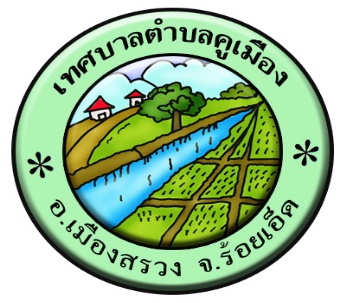 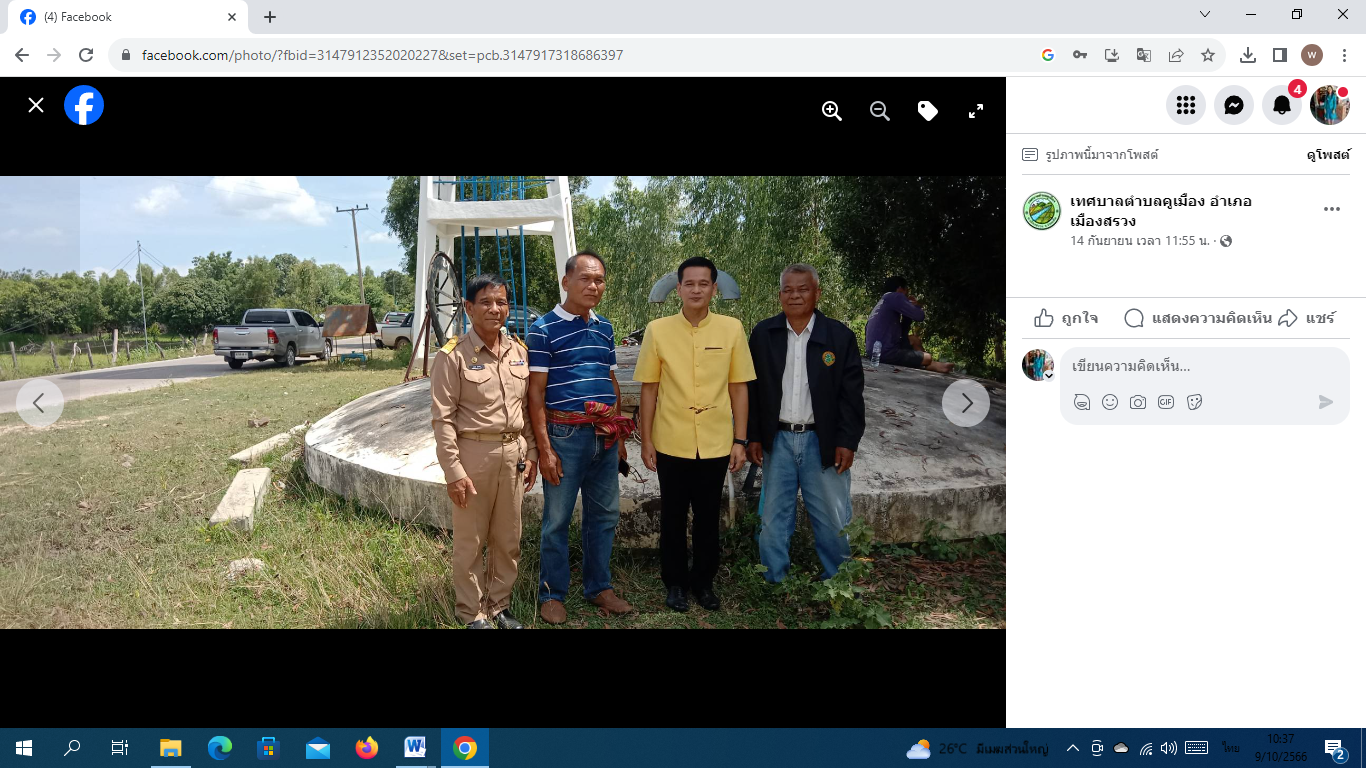 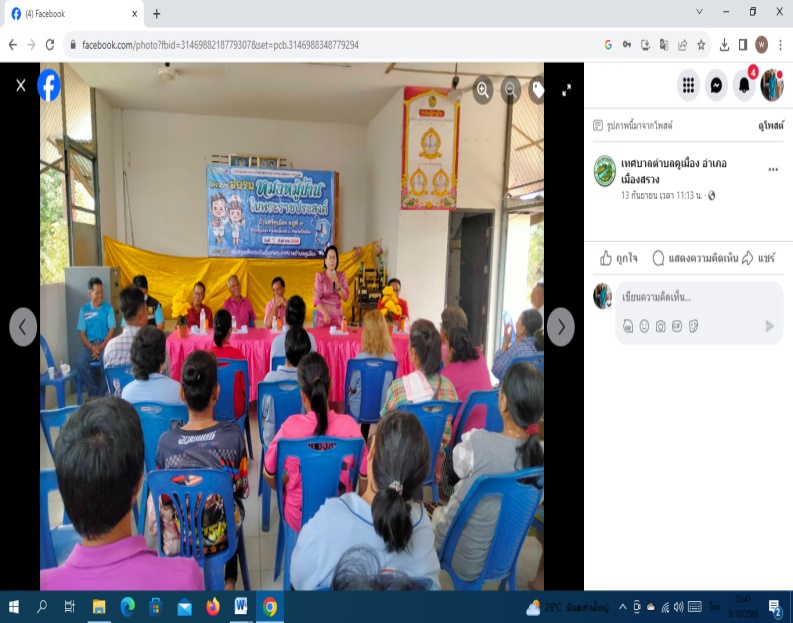 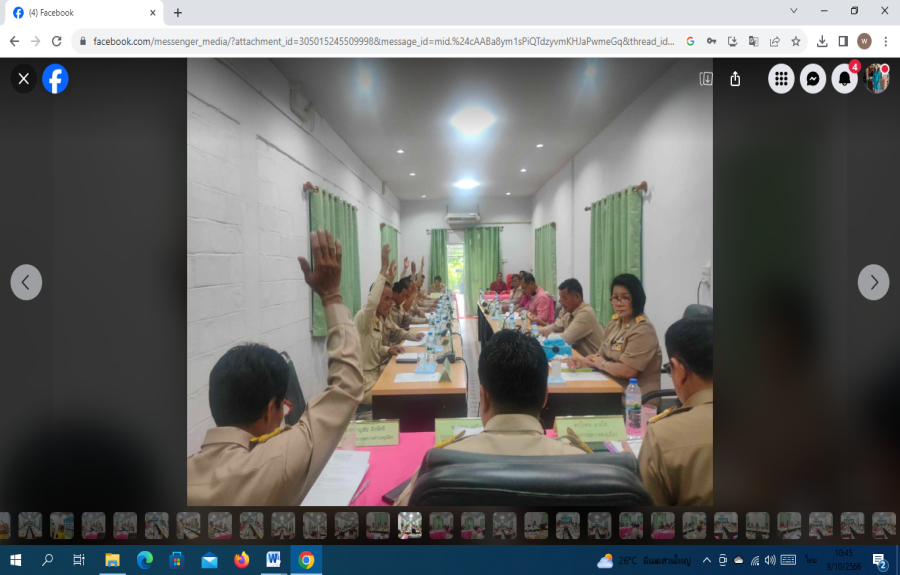 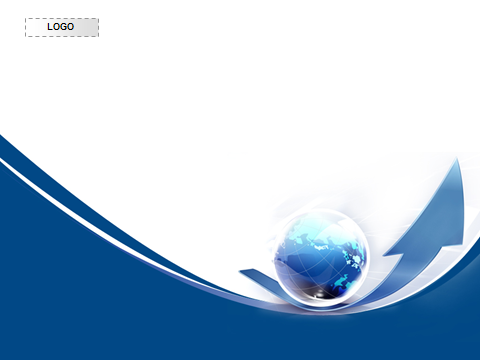 คำนำตามระเบียบกระทรวงมหาดไทย ว่าด้วยการจัดทำแผนพัฒนาขององค์กรปกครองส่วนท้องถิ่น พ.ศ. ๒๕๔๘ แก้ไขเพิ่มเติม (ฉบับที่2) พ.ศ. 2559 และ (ฉบับที่3) พ.ศ. 2561 ได้กำหนดให้องค์กรปกครองส่วนท้องถิ่น ดำเนินการจัดทำแผนการดำเนินงาน ตามหมวด ๕ ข้อ ๒๖ การจัดทำแผนการดำเนินงานให้ดำเนินการตามระเบียบนี้ โดยมีขั้นตอนดำเนินการ ดังนี้ (๑) คณะกรรมการสนับสนุนการจัดทำแผนพัฒนาท้องถิ่นรวบรวมแผนงาน โครงการพัฒนาขององค์กรปกครองส่วนท้องถิ่น หน่วยราชการส่วนกลาง ส่วนภูมิภาค รัฐวิสาหกิจและหน่วยงานอื่นๆ ที่ดำเนินการในพื้นที่ขององค์กรปกครองส่วนท้องถิ่น แล้วจัดทำร่างแผนการดำเนินงาน เสนอคณะกรรมการพัฒนาท้องถิ่น (๒) คณะกรรมการพัฒนาท้องถิ่นพิจารณาร่างแผนการดำเนินงาน แล้วเสนอผู้บริหารท้องถิ่นประกาศเป็นแผนการดำเนินงาน ทั้งนี้ ให้ปิดประกาศแผนการดำเนินงานภายในสิบห้าวันนับแต่วันที่ประกาศ เพื่อให้ประชาชนในท้องถิ่นทราบโดยทั่วกันและต้องปิดประกาศไว้อย่างน้อยสามสิบวัน และระเบียบกระทรวงมหาดไทย ว่าด้วยการจัดทำแผนพัฒนาขององค์กรปกครองส่วนท้องถิ่น (ฉบับที่ ๒) พ.ศ. ๒๕๕๙ ข้อ ๑๒ “ข้อ 2๗ แผนการดำเนินงานให้จัดทำให้แล้วเสร็จภายในสามสิบวันนับแต่วันที่ประกาศใช้งบประมาณรายจ่ายประจำปี งบประมาณรายจ่ายเพิ่มเติม งบประมาณจากเงินสะสม หรือได้รับแจ้งแผนงานและโครงการจากหน่วยราชการส่วนกลาง ส่วนภูมิภาค รัฐวิสาหกิจหรือหน่วยงานอื่นๆ ที่ต้องดำเนินการในพื้นที่องค์กรปกครองส่วนท้องถิ่นในปีงบประมาณนั้น การขยายเวลาการจัดทำและการแก้ไขแผนการดำเนินงานเป็นอำนาจของผู้บริหารท้องถื่น” ดังนั้น เพื่อให้เป็นไปตามระเบียบดังกล่าว เทศบาลตำบลคูเมือง จึงได้ดำเนินการจัดทำแผนการดำเนินงาน ประจำปีงบประมาณ พ.ศ. ๒๕๖7 ขึ้น เพื่อให้ทราบถึงรายละเอียดแผนงาน โครงการพัฒนาและกิจกรรมที่ดำเนินการจริงทั้งหมดในพื้นที่ขององค์กรปกครองส่วนท้องถิ่นประจำปีงบประมาณนั้น และใช้เป็นแนวทางในการดำเนินงานในปีงบประมาณ พ.ศ. ๒๕๖7 ของเทศบาลให้มีความชัดเจนในการปฏิบัติมากขึ้น มีการประสานและบูรณาการการทำงานกับหน่วยงานและการจำแนกรายละเอียดต่างๆ ของแผนงาน/โครงการในแผนการดำเนินงานจะทำให้การติดตามประเมินผลเมื่อสิ้นปีงบประมาณมีความสะดวกมากขึ้น และหวังเป็นอย่างยิ่งว่าแผนการดำเนินงานเทศบาลตำบลคูเมือง ประจำปีงบประมาณ พ.ศ. ๒๕๖7 ฉบับนี้ จะสามารถใช้เป็นประโยชน์ต่อการดำเนินงานของเทศบาลตำบลคูเมืองและผู้ที่เกี่ยวข้องเป็นอย่างดี โดยเทศบาลตำบลคูเมืองสารบัญเรื่อง 											หน้าส่วนที่ ๑ บทนำ บทนำ 											   ๑วัตถุประสงค์ของแผนการดำเนินงาน 							   ๑ขั้นตอนการจัดทำแผนการดำเนินงาน 							   ๒ประโยชน์ของแผนการดำเนินงาน 								   ๔ส่วนที่ ๒ บัญชีโครงการ/กิจกรรมบัญชีสรุปจำนวนโครงการพัฒนาท้องถิ่น กิจกรรมและงบประมาณ (ผด01) 			11-12บัญชีโครงการพัฒนาท้องถิ่น กิจกรรมและงบประมาณ (ผด02) 			11-26 บัญชีจำนวนครุภัณฑ์ วัสดุ (ผด03) 							27-32เทศบัญญัติงบประมาณรายจ่ายประจำปี พ.ศ. 2566 					33-34ภาคผนวกประกาศใช้แผนการดำเนินงานเทศบาลตำบลคูเมือง ประจำปีงบประมาณ พ.ศ. ๒๕๖7*************************************ส่วนที่  ๑บทนำ๑.  บทนำเนื่องด้วยระเบียบกระทรวงมหาดไทย ว่าด้วยการจัดทำแผนพัฒนาขององค์กรปกครองส่วนท้องถิ่น  พ.ศ. ๒๕๔๘  ได้กำหนดให้องค์กรปกครองส่วนท้องถิ่น  ดำเนินการจัดทำแผนการดำเนินงาน ตามหมวด  ๕  ข้อ  ๒๖  การจัดทำแผนการดำเนินงานให้ดำเนินการตามระเบียบนี้  โดยมีขั้นตอนดำเนินการ  ดังนี้  (๑)  คณะกรรมการสนับสนุนการจัดทำแผนพัฒนาท้องถิ่นรวบรวมแผนงาน  โครงการพัฒนาขององค์กรปกครองส่วนท้องถิ่น  หน่วยราชการส่วนกลาง  ส่วนภูมิภาค  รัฐวิสาหกิจและหน่วยงานอื่นๆ ที่ดำเนินการในพื้นที่ขององค์กรปกครองส่วนท้องถิ่น  แล้วจัดทำร่างแผนการดำเนินงาน  เสนอคณะกรรมการพัฒนาท้องถิ่น  (๒) คณะกรรมการพัฒนาท้องถิ่นพิจารณาร่างแผนการดำเนินงาน  แล้วเสนอผู้บริหารท้องถิ่นประกาศเป็นแผนการดำเนินงาน  ทั้งนี้  ให้ปิดประกาศแผนการดำเนินงานภายในสิบห้าวันนับแต่วันที่ประกาศ เพื่อให้ประชาชนในท้องถิ่นทราบโดยทั่วกันและต้องปิดประกาศไว้อย่างน้อยสามสิบวัน และระเบียบกระทรวงมหาดไทย ว่าด้วยการจัดทำแผนพัฒนาขององค์กรปกครองส่วนท้องถิ่น (ฉบับที่ ๒)  พ.ศ. ๒๕๕๙  ข้อ ๑๒  “ข้อ ๑๗  แผนการดำเนินงานให้จัดทำให้แล้วเสร็จภายในสามสิบวันนับแต่วันที่ประกาศใช้งบประมาณรายจ่ายประจำปี  งบประมาณรายจ่ายเพิ่มเติม  งบประมาณจากเงินสะสม  หรือได้รับแจ้งแผนงานและโครงการจากหน่วยราชการส่วนกลาง  ส่วนภูมิภาค  รัฐวิสาหกิจหรือหน่วยงานอื่นๆ ที่ต้องดำเนินการในพื้นที่องค์กรปกครองส่วนท้องถิ่นในปีงบประมาณนั้น  การขยายเวลาการจัดทำและการแก้ไขแผนการดำเนินงานเป็นอำนาจของผู้บริหารท้องถื่น”  ภายใต้กฎหมายดังกล่าว  เทศบาลตำบลคูเมือง  จึงได้ดำเนินการจัดทำแผนการดำเนินงาน  ประจำปีงบประมาณ  พ.ศ. ๒๕๖7  ขึ้น  เพื่อให้ทราบถึงรายละเอียดแผนงาน  โครงการพัฒนาและกิจกรรมที่ดำเนินการจริงทั้งหมดในพื้นที่ขององค์กรปกครองส่วนท้องถิ่นประจำปีงบประมาณนั้น  และใช้เป็นแนวทางในการดำเนินงานในปีงบประมาณ พ.ศ. ๒๕๖7  ของเทศบาลให้มีความชัดเจนในการปฏิบัติมากขึ้น  มีการประสานและบูรณาการการทำงานกับหน่วยงานและการจำแนกรายละเอียดต่างๆ ของแผนงาน/โครงการในแผนการดำเนินงานจะทำให้การติดตามประเมินผลเมื่อสิ้นปีงบประมาณมีความสะดวกมากขึ้น  โดยการจัดทำแผนการดำเนินงาน  เทศบาลตำบลคูเมือง ประจำปีงบประมาณ พ.ศ. ๒๕๖7  มีวัตถุประสงค์ดังนี้  ๒.  วัตถุประสงค์ของแผนการดำเนินงาน(๑)  เพื่อให้ทราบถึงรายละเอียดแผนงาน  โครงการพัฒนาและกิจกรรมที่ดำเนินการจริงทั้งหมดในพื้นที่ขององค์กรปกครองส่วนท้องถิ่นประจำปีงบประมาณนั้น เพื่อให้แนวทางในการดำเนินงานในปีงบประมาณนั้นมีความชัดเจนในการปฏิบัติมากขึ้น ลดความซ้ำซ้อนของโครงการ มีการประสานและบูรณาการทำงานกับหน่วยงานและจำแนกรายละเอียดต่างๆ ของแผนงาน/โครงการในแผนการดำเนินงาน(๒)  เพื่อใช้เป็นเครื่องมือสำคัญในการบริหารงานของผู้บริหารท้องถิ่น เพื่อควบคุมการดำเนินงานให้เป็นไปอย่างเหมาะสม และมีประสิทธิภาพ(๓)  เพื่อให้มีการประสานและบูรณาการการทำงานกับหน่วยงานและการจำแนกรายละเอียดต่างๆ ของแผนงาน/โครงการในแผนการดำเนินงานจะทำให้การติดตามประเมินผลเมื่อสิ้นปีงบประมาณมีความสะดวกมากขึ้น๓.  ขั้นตอนการ...-๒-๓.  ขั้นตอนการจัดทำแผนการดำเนินงาน	ขั้นตอนที่ ๑  ขั้นตอนการจัดทำร่างแผนคณะกรรมการสนับสนุนการจัดทำแผนพัฒนาท้องถิ่นรวบรวมแผนงาน  โครงการพัฒนาขององค์กรปกครองส่วนท้องถิ่น  หน่วยราชการส่วนกลาง  ส่วนภูมิภาค  รัฐวิสาหกิจและหน่วยงานอื่นๆ ที่ดำเนินการในพื้นที่ขององค์กรปกครองส่วนท้องถิ่น  แล้วจัดทำร่างแผนการดำเนินงาน  เสนอคณะกรรมการพัฒนาท้องถิ่น ขั้นตอนที่ ๒  ขั้นตอนการพิจารณาร่างแผนคณะกรรมการพัฒนาท้องถิ่นพิจารณาร่างแผนการดำเนินงาน  แล้วเสนอผู้บริหารท้องถิ่นประกาศเป็นแผนการดำเนินงาน ขั้นตอนที่  ๓  การประกาศใช้แผนการดำเนินงานคณะกรรมการพัฒนาท้องถิ่นพิจารณาร่างแผนการดำเนินงาน แล้วเสนอผู้บริหารท้องถิ่นเพื่อประกาศใช้แผนการดำเนินงาน ทั้งนี้  ให้ปิดประกาศแผนการดำเนินงานภายในสิบห้าวันนับแต่วันที่ประกาศ เพื่อให้ประชาชนในท้องถิ่นทราบโดยทั่วกันและต้องปิดประกาศไว้อย่างน้อยสามสิบวัน  แผนการดำเนินงานให้จัดทำให้แล้วเสร็จภายในสามสิบวันนับแต่วันที่ประกาศใช้งบประมาณรายจ่ายประจำปี  งบประมาณรายจ่ายเพิ่มเติม  งบประมาณจากเงินสะสม  หรือได้รับแจ้งแผนงานและโครงการจากหน่วยราชการส่วนกลาง  ส่วนภูมิภาค  รัฐวิสาหกิจหรือหน่วยงานอื่นๆ ที่ต้องดำเนินการในพื้นที่องค์กรปกครองส่วนท้องถิ่นในปีงบประมาณนั้น  “การขยายเวลาการจัดทำและการแก้ไขแผนการดำเนินงานเป็นอำนาจของผู้บริหารท้องถื่น” การจัดทำแผนการดำเนินงานเพิ่มเติม	ภายหลังจากองค์กรปกครองส่วนท้องถิ่นได้จัดทำแผนการดำเนินงานแล้วหากองค์กรปกครองส่วนท้องถิ่นมีการจัดตั้งงบประมาณเพิ่มเติมหรือได้รับแจ้งแผนงาน/โครงการเพิ่มเติมจากหน่วยงานราชการ ส่วนกลาง ส่วนภูมิภาค รัฐวิสาหกิจหรือหน่วยงานอื่นๆ ที่ดำเนินการในพื้นที่องค์กรปกครองส่วนท้องถิ่นในปีงบประมาณนั้น ให้องค์กรปกครองส่วนท้องถิ่นดำเนินการจัดทำแผนการดำเนินงานให้แล้วเสร็จภายใน 30 วัน นับแต่มีการจัดตั้งงบประมาณเพิ่มเติมหรือได้รับแจ้งแผนงาน/โครงการเพิ่มเติมจากหน่วยงานราชการ ส่วนกลาง ส่วนภูมิภาครัฐวิสาหกิจหรือหน่วยงานอื่นๆ (โดยให้จัดทำเป็นแผนการดำเนินงานเพิ่มเติม ฉบับที่1,2,3,4,…) แผนการดำเนินงาน  ประจำปีงบประมาณ  พ.ศ. ๒๕๖7  มีรายละเอียดเค้าโครงการดังนี้		ส่วนที่  ๑ บทนำ ประกอบด้วย๑.๑  บทนำ๑.๒  วัตถุประสงค์ของแผนการดำเนินงาน๑.๓  ขั้นตอนการจัดทำแผนการดำเนินงาน๑.๔  ประโยชน์ของแผนการดำเนินงาน1.5  การนำแผนการดำเนินงานไปปฏิบัติส่วนที่  ๒   บัญชีโครงการ/กิจกรรม  ประกอบด้วย๒.๑  สรุปบัญชีโครงการ/กิจกรรม  (ผด. ๑)		๒.๒  บัญชีโครงการ/กิจกรรม/งบประมาณ (ผด. ๒)	 ขั้นตอนการจัดทำ...-๓-ขั้นตอนการจัดทำแผนการดำเนินงาน   แผนภูมิ :  แสดงขั้นตอนการจัดทำแผนการดำเนินงานเทศบาลตำบลคูเมืองประจำปีงบประมาณ  พ.ศ. ๒๕๖6  -๔-๔.  ประโยชน์ของแผนการดำเนินงาน	      เพื่อแสดงถึงรายละเอียดของแผนงาน/โครงการพัฒนาและกิจกรรมการพัฒนาที่ดำเนินการจริงทั้งหมดในพื้นที่ของเทศบาลาตำบลคูเมือง ประจำปีงบประมาณนั้นเพื่อให้แนวทางในการดำเนินงานในปีงบประมาณนั้นของเทศบาลตำบลคูเมือง (๑)  ทำให้แนวทางในการดำเนินงานในปีงบประมาณของเทศบาลมีความชัดเจนในการปฏิบัติมากขึ้น(๒)  ทำให้การใช้จ่ายงบประมาณของเทศบาลเป็นไปอย่างมีประสิทธิภาพ(๓)  ใช้เป็นเครื่องมือในการติดตามการดำเนินงานและการประเมินผลทำให้การติดตามและประเมินผลเมื่อสิ้นปีมีความสะดวก  รวดเร็วมากยิ่งขึ้น(๔)  ใช้เป็นเครื่องมือสำคัญในการบริหารงานของผู้บริหารท้องถิ่นเพื่อควบคุมการดำเนินงานให้เป็นไปอย่างเหมาะสมและมีประสิทธิภาพ5. การนำแผนการดำเนินงานไปปฏิบัติ           แผนการดาเนินงานต้องมีความสอดคล้องกับการดาเนินการตามพระราชบัญญัติการจัดซื้อจัดจ้างและการบริหารงานพัสดุภาครัฐ พ.ศ. 2560 โดยให้องค์กรปกครองส่วนท้องถิ่นนำแผนการดำเนินงานที่ประกาศใช้แล้วไปปฏิบัติให้สอดคล้องพระราชบัญญัติการจัดซื้อจัดจ้างและการบริหารพัสดุภาครัฐ พ.ศ. 2560 หากไม่สามารถดำเนินการได้ตามห้วงระยะเวลาที่กำหนดให้รายงานผู้บริหารท้องถิ่นทราบ และดำเนินการเพิ่มเติมหรือแก้ไขแผนการดำเนินงานแล้วแต่กรณี เพื่อให้สอดคล้องกับการดำเนินการจัดซื้อจัดจ้างและการบริหารพัสดุขององค์กรปกครองส่วนท้องถิ่น 6. กฎหมาย ระเบียบที่เกี่ยวข้อง          กฎหมาย ระเบียบกระทรวงมหาดไทยที่เกี่ยวข้องกับการจัดทาแผนพัฒนาท้องถิ่น เพื่อนำไปสู่การจัดทำงบประมาณรายจ่ายและนาไปจัดทาเป็นแผนการดาเนินงานขององค์กรปกครองส่วนท้องถิ่น มีดังนี้ 6.1 รัฐธรรมนูญแห่งราชอาณาจักรไทย พุทธศักราช 2560         รัฐธรรมนูญแห่งราชอาณาจักรไทย พุทธศักราช 2560 บัญญัติให้องค์กรปกครองส่วนท้องถิ่น มีหน้าที่และอำนาจดูแลและจัดทำบริการสาธารณะและกิจกรรมสาธารณะเพื่อประโยชน์ของประชาชนในท้องถิ่นตามหลักการพัฒนาอย่างยั่งยืน (sustainable) มาตรา 250 องค์กรปกครองส่วนท้องถิ่นมีหน้าที่และอำนาจดูแลและจัดทำบริการสาธารณะและกิจกรรมสาธารณะเพื่อประโยชน์ของประชาชนในท้องถิ่นตามหลักการพัฒนาอย่างยั่งยืน รวมทั้งส่งเสริมและสนับสนุนการจัดการศึกษาให้แก่ประชาชนในท้องถิ่น ทั้งนี้ ตามที่กฎหมายบัญญัติ ฯลฯ 6.2 พระราชบัญญัติระเบียบบริหารราชการแผ่นดิน (ฉบับที่ 7) พ.ศ. 2550         มาตรา 53/1 ให้จังหวัดจัดทาแผนพัฒนาจังหวัดให้สอดคล้องกับแนวทางการพัฒนาเศรษฐกิจและสังคมในระดับชาติ และความต้องการของประชาชนในท้องถิ่นในเขตจังหวัด ในการจัดทำแผนพัฒนาจังหวัดตามวรรคหนึ่ง ให้ผู้ว่าราชการจังหวัดจัดให้มีการประชุมปรึกษาหารือร่วมกันระหว่างหัวหน้าส่วนราชการที่มีสถานที่ตั้งทำการอยู่ในจังหวัดไม่ว่าจะเป็นราชการบริหารส่วนภูมิภาคหรือราชการบริหารส่วนกลางและผู้บริหารองค์กรปกครองส่วนท้องถิ่นทั้งหมดในจังหวัด รวมทั้งผู้แทนภาคประชาสังคมและผู้แทนภาคธุรกิจเอกชน การจัดทำ-5-แผนพัฒนาจังหวัดตามวรรคหนึ่ง จำนวนและวิธีการสรรหาผู้แทนภาคประชาสังคม และผู้แทนภาคธุรกิจเอกชนตามวรรคสอง ให้เป็นไปตามหลักเกณฑ์และวิธีการที่กำหนดในพระราชกฤษฎีกา เมื่อประกาศใช้แผนพัฒนาจังหวัดแล้ว การจัดทำแผนพัฒนาท้องถิ่นขององค์กรปกครองส่วนท้องถิ่นและการดำเนินกิจการของส่วนราชการและหน่วยงานอื่นของรัฐทั้งปวงที่กระทาในพื้นที่จังหวัดต้องสอดคล้องกับแผนพัฒนาจังหวัดดังกล่าว 6.3 พระราชบัญญัติกำหนดแผนและขั้นตอนการกระจายอำนาจให้แก่องค์กรปกครองส่วนท้องถิ่น พ.ศ. 2542          มาตรา 16 ให้เทศบาล เมืองพัทยา และองค์การบริหารส่วนตำบลมีอำนาจและหน้าที่ในการจัดระบบการบริการสาธารณะเพื่อประโยชน์ของประชาชนในท้องถิ่นของตนเองดังนี้ (1) การจัดทาแผนพัฒนาท้องถิ่นของตนเอง (๒) การจัดให้มีและบำรุงรักษาทางบก ทางน้ำ และทางระบายน้ำ ฯลฯ         มาตรา 17 ภายใต้บังคับมาตรา 16 ให้องค์การบริหารส่วนจังหวัดมีอำนาจและหน้าที่ในการจัดระบบบริการสาธารณะเพื่อประโยชน์ของประชาชนในท้องถิ่นของตนเอง ดังนี้ (1) การจัดทำแผนพัฒนาท้องถิ่นของตนเอง และประสานการจัดทาแผนพัฒนาจังหวัดตามระเบียบที่คณะรัฐมนตรีกำหนด (2) การสนับสนุนองค์กรปกครองส่วนท้องถิ่นอื่นในการพัฒนาท้องถิ่น (3) การประสานและให้ความร่วมมือในการปฏิบัติหน้าที่ขององค์กรปกครองส่วนท้องถิ่นอื่น ฯลฯ 6.4 ประกาศคณะกรรมการการกระจายอำนาจให้แก่องค์กรปกครองส่วนท้องถิ่น เรื่อง แผนการกระจายอำนาจให้แก่องค์กรปกครองส่วนท้องถิ่น พ.ศ. 2543 ประกาศ ณ วันที่ 2 ธันวาคม พ.ศ.2543 เป็นไปตามมาตรา 12 แห่งพระราชบัญญัติกำหนดแผนและขั้นตอนการกระจายอำนาจให้แก่องค์กรปกครองส่วนท้องถิ่น พ.ศ. 2542 ได้กำหนดให้คณะกรรมการการกระจายอำนาจให้แก่องค์กรปกครองส่วนท้องถิ่น มีอำนาจและหน้าที่จัดทาแผนการกระจายอำนาจให้แก่องค์กรปกครองส่วนท้องถิ่นและแผนปฏิบัติการ และคณะรัฐมนตรีมีมติเห็นชอบแผนการกระจายอำนาจให้แก่องค์กรปกครองส่วนท้องถิ่น พ.ศ. 2543 เมื่อวันที่ 3 ตุลาคม 2543 และได้รายงานต่อรัฐสภาทราบ เพื่อใช้เป็นแผนในการกระจายอำนาจให้แก่องค์กรปกครองส่วนท้องถิ่น การถ่ายโอนภารกิจให้แก่องค์กรปกครองส่วนท้องถิ่น กำหนดไว้ 6 ด้าน (4) ด้านการวางแผน การส่งเสริมการลงทุนพาณิชยกรรม และการท่องเที่ยว (4.1) การวางแผนพัฒนาท้องถิ่น/(4.2) การพัฒนาเทคโนโลยี/(4.3) การส่งเสริมการลงทุน/(4.4) การพาณิชยกรรม/(4.5) การพัฒนาอุตสาหกรรม/(4.6) การท่องเที่ยว และประกาศคณะกรรมการการกระจายอำนาจให้แก่องค์กรปกครองส่วนท้องถิ่นฉบับต่าง ๆ ฯลฯ 6.5 พระราชบัญญัติสภาตำบลและองค์การบริหารส่วนตำบล พ.ศ. 2537 (ฉบับที่ 5) พ.ศ. 2546 มาตรา 69/1 การปฏิบัติงานตามอำนาจหน้าที่ขององค์การบริหารส่วนตำบลต้องเป็นไปเพื่อประโยชน์สุขของประชาชน โดยใช้วิธีการบริหารกิจการบ้านเมืองที่ดี และให้คำนึงถึงการมีส่วนร่วมของประชาชนในการจัดทำแผนพัฒนาองค์การบริหารส่วนตำบล การจัดทางบประมาณ การจัดซื้อจัดจ้าง การตรวจสอบ การประเมินผลการปฏิบัติงาน และการเปิดเผยข้อมูลข่าวสาร ทั้งนี้ ให้เป็นไปตามกฎหมาย ระเบียบ ข้อบังคับว่าด้วยการนั้น และหลักเกณฑ์และวิธีการ ที่กระทรวงมหาดไทยกำหนด 6.6 พระราชบัญญัติเทศบาล (ฉบับที่ 12) พ.ศ. 2546          มาตรา 50 ภายใต้บังคับแห่งกฎหมาย เทศบาลตำบลมีหน้าที่ต้องทาในเขตเทศบาล ดังต่อไปนี้ (1) รักษาความสงบเรียบร้อยของประชาชน (2) ให้มีและบำรุงทางบกและทางน้า (2/1) รักษาความเป็นระเบียบเรียบร้อย การดูแลการจราจร และส่งเสริม สนับสนุนหน่วยงานอื่นในการปฏิบัติหน้าที่ดังกล่าว (3) รักษาความ-6-สะอาดของถนน หรือทางเดินและที่สาธารณะ รวมทั้งการกาจัดมูลฝอยและสิ่งปฏิกูล (4) ปูองกันและระงับโรคติดต่อ ฯลฯ การปฏิบัติงานตามอำนาจหน้าที่ของเทศบาลต้องเป็นไปเพื่อประโยชน์สุขของประชาชน โดยใช้วิธีการบริหารกิจการบ้านเมืองที่ดี และให้คำนึงถึงการมีส่วนร่วมของประชาชนในการจัดทาแผนพัฒนาเทศบาล การจัดทางบประมาณ การจัดซื้อจัดจ้าง การตรวจสอบ การประเมินผลการปฏิบัติงาน และการเปิดเผยข้อมูลข่าวสาร ทั้งนี้ ให้เป็นไปตามกฎหมาย ระเบียบ ข้อบังคับว่าด้วยการนั้น และหลักเกณฑ์และวิธีการที่กระทรวงมหาดไทยกำหนด 6.7 พระราชบัญญัติองค์การบริหารส่วนจังหวัด (ฉบับที่ 3) พ.ศ. 2546           มาตรา 45/1 การปฏิบัติงานตามอำนาจหน้าที่ขององค์การบริหารส่วนจังหวัดต้องเป็นไปเพื่อประโยชน์สุขของประชาชน โดยใช้วิธีการบริหารกิจการบ้านเมืองที่ดี และให้คำนึงถึงการมีส่วนร่วมของประชาชนในการจัดทาแผนพัฒนาองค์การบริหารส่วนจังหวัด การจัดทางบประมาณ การจัดซื้อจัดจ้าง การตรวจสอบ การประเมินผลการปฏิบัติงาน และการเปิดเผยข้อมูลข่าวสาร ทั้งนี้ ให้เป็นไปตามกฎหมาย ระเบียบ ข้อบังคับว่าด้วยการนั้น และหลักเกณฑ์และวิธีการ ที่กระทรวงมหาดไทยกำหนด 6.8 พระราชบัญญัติระเบียบบริหารราชการเมืองพัทยา พ.ศ. 2542           มาตรา 48 นายกเมืองพัทยามีอำนาจหน้าที่ ดังต่อไปนี้ (1) กำหนดนโยบายและรับผิดชอบในการบริหารราชการของเมืองพัทยาให้เป็นไปตามกฎหมาย ข้อบัญญัติ และนโยบาย (5) ปฏิบัติหน้าที่อื่นตามที่คณะรัฐมนตรี นายกรัฐมนตรี รัฐมนตรี หรือผู้ว่าราชการจังหวัดมอบหมาย หรือตามที่กฎหมายกำหนดให้เป็นอำนาจหน้าที่ของนายกเมืองพัทยาหรือนายกเทศมนตรีหรือคณะเทศมนตรี          มาตรา 62 ภายใต้บังคับแห่งบทบัญญัติของกฎหมาย เมืองพัทยามีอำนาจหน้าที่ดาเนินการในเขตเมืองพัทยาในเรื่องดังต่อไปนี้ (14) อำนาจหน้าที่อื่นตามที่กฎหมายกำหนดให้เป็นของเทศบาลนครหรือของเมืองพัทยา 6.9 พระราชบัญญัติวิธีการงบประมาณ พ.ศ. 2561          มาตรา 4 ในพระราชบัญญัตินี้ “หน่วยรับงบประมาณ” หมายความว่า หน่วยงานของรัฐที่ขอรับหรือได้รับจัดสรรงบประมาณรายจ่าย และให้หมายความรวมถึงสภากาชาดไทยด้วย “หน่วยงานของรัฐ” หมายความว่า (1) ส่วนราชการ  (2) รัฐวิสาหกิจ (3) หน่วยงานของรัฐสภา ศาลยุติธรรม ศาลปกครอง ศาลรัฐธรรมนูญ องค์กรอิสระตามรัฐธรรมนูญ และองค์กรอัยการ (4) องค์การมหาชน (5) ทุนหมุนเวียนที่มีฐานะเป็นนิติบุคคล (6) องค์กรปกครองส่วนท้องถิ่น (7) หน่วยงานอื่นของรัฐตามที่กฎหมายกำหนด มาตรา 29 การขอตั้งงบประมาณรายจ่ายเพื่อสนับสนุนองค์กรปกครองส่วนท้องถิ่นเป็นเงินอุดหนุนสาหรับการดาเนินการโดยทั่วไปหรือสาหรับการดาเนินการในเรื่องใดเรื่องหนึ่งเป็นการเฉพาะ ให้องค์กรปกครองส่วนท้องถิ่นยื่นคาขอตั้งงบประมาณรายจ่ายต่อรัฐมนตรีว่าการกระทรวงมหาดไทยเพื่อเสนอต่อผู้อานวยการสานักงบประมาณทั้งนี้ ตามหลักเกณฑ์ วิธีการ และระยะเวลาที่ผู้อานวยการสานักงบประมาณกำหนด การจัดสรรงบประมาณเป็นเงินอุดหนุนสาหรับการดาเนินการโดยทั่วไปขององค์กรปกครองส่วนท้องถิ่นให้สานักงบประมาณพิจารณาจัดสรรงบประมาณให้สอดคล้องกับกฎหมายว่าด้วยการกำหนดแผนและขั้นตอนการกระจายอำนาจให้แก่องค์กรปกครองส่วนท้องถิ่น 6.10 พระราชกฤษฎีกาว่าด้วยการบริหารงานเชิงพื้นที่แบบบูรณาการ พ.ศ. 2565          มาตรา 7 การบริหารงานเชิงพื้นที่แบบบูรณาการ ต้องเป็นไปตามหลักการพัฒนาอย่างยั่งยืนเพื่อความผาสุกของประชาชนในพื้นที่ทั้งในระยะสั้นและระยะยาว การอานวยความสะดวกและตอบสนองความต้องการ -7-ของประชาชนในพื้นที่ โดยสอดคล้องกับหลักการ ดังต่อไปนี้ (4) การส่งเสริมและดาเนินการให้เกิดความร่วมมืออย่างจริงใจระหว่างภาครัฐ องค์กรปกครองส่วนท้องถิ่น ภาคประชาสังคม และภาคธุรกิจเอกชนในจังหวัด ฯลฯ          มาตรา 14 คณะกรรมการบริหารงานจังหวัดแบบบูรณาการ (ก.บ.จ.) มีหน้าที่และอำนาจ ดังต่อไปนี้ (1) วางแนวทางปฏิบัติและอานวยการให้การบริหารงานแบบบูรณาการในจังหวัดเป็นไปตามหลักการตามมาตรา 7 นโยบาย และระบบที่ ก.น.บ. กำหนด (3) กากับดูแลให้แผนพัฒนาท้องถิ่นในเขตจังหวัด และการดาเนินงานขององค์กรปกครองส่วนท้องถิ่นตามแผนดังกล่าวสอดคล้องกับแผนพัฒนาจังหวัด และแผนพัฒนากลุ่มจังหวัด และเป้าหมายและแนวทางการพัฒนาภาค (4) ส่งเสริมและประสานความร่วมมือการพัฒนาให้เป็นไปตามแผนพัฒนาจังหวัดอย่างยั่งยืนระหว่างภาครัฐ องค์กรปกครองส่วนท้องถิ่น ภาคประชาสังคม และภาคธุรกิจเอกชน เพื่อสร้างบรรยากาศให้เอื้ออานวยต่อการลงทุนและพัฒนาเศรษฐกิจและสังคมของจังหวัด ฯลฯ มาตรา 17 เพื่อให้การบริหารงานในจังหวัดและกลุ่มจังหวัดเกิดการบูรณาการอย่างแท้จริงให้ ผู้ว่าราชการจังหวัดปฏิบัติ ดังต่อไปนี้ (๒) ประสาน เชื่อมโยง และกากับให้ส่วนราชการ หน่วยงานอื่นของรัฐ องค์กรปกครองส่วนท้องถิ่น ภาคประชาสังคม และภาคธุรกิจเอกชน ดาเนินการตามแผนพัฒนาจังหวัด แผนพัฒนากลุ่มจังหวัด แผนปฏิบัติราชการประจาปีของจังหวัด และแผนปฏิบัติราชการประจาปีของกลุ่มจังหวัดให้บรรลุผลสัมฤทธิ์ (๔) กากับดูแลให้องค์กรปกครองส่วนท้องถิ่นทาคาของบประมาณและบริหารงบประมาณขององค์กรปกครองส่วนท้องถิ่นให้เป็นไปตามแผนพัฒนาจังหวัด แผนพัฒนากลุ่มจังหวัด แผนปฏิบัติราชการประจาปีของจังหวัด และแผนปฏิบัติราชการประจาปีของกลุ่มจังหวัด          มาตรา 25 เมื่อแผนพัฒนาจังหวัดประกาศใช้แล้ว ให้ผู้ว่าราชการจังหวัดแจ้งแผนพัฒนาจังหวัดต่อส่วนราชการ รัฐวิสาหกิจ องค์กรปกครองส่วนท้องถิ่น องค์การมหาชน และหน่วยงานอื่นของรัฐบรรดาที่มีสถานที่ตั้งอยู่ในจังหวัด หรือที่มีโครงการที่จะดาเนินงานในพื้นที่จังหวัด เพื่อให้ดาเนินการจัดทาแผนปฏิบัติราชการประจาปีของส่วนราชการหรือแผนปฏิบัติงานประจาปีของหน่วยงานดังกล่าวแล้วแต่กรณี ให้สอดคล้องกับแผนพัฒนาจังหวัด การจัดทาแผนปฏิบัติราชการประจาปีของส่วนราชการ หรือแผนปฏิบัติงานประจาปีของหน่วยงานของรัฐในส่วนที่ดาเนินการในพื้นที่จังหวัด แผนพัฒนาท้องถิ่นขององค์กรปกครองส่วนท้องถิ่นและการดาเนินกิจการของจังหวัดและหน่วยงานของรัฐที่เกี่ยวข้องต้องสอดคล้องกับแผนพัฒนาจังหวัดดังกล่าว ให้ผู้ว่าราชการจังหวัดแจ้งแผนพัฒนาจังหวัดให้องค์กรอิสระ ศาล และองค์กรอัยการซึ่งมีสถานที่ตั้งอยู่ในจังหวัดทราบ          มาตรา 28 ให้ ก.บ.จ. จัดทาแผนปฏิบัติราชการประจาปีของจังหวัดให้สอดคล้องกับเป้าหมายการพัฒนาจังหวัดยี่สิบปีตามมาตรา 20 หรือมาตรา 26 และแผนพัฒนาจังหวัด โดยคำนึงถึงการดาเนินงานและความร่วมมือกับ กระทรวง ทบวง กรม องค์กรปกครองส่วนท้องถิ่น หน่วยงานอื่นของรัฐ หรือเอกชน ซึ่งอย่างน้อยต้องระบุรายละเอียดของโครงการสำคัญและโครงการอื่นที่จาเป็นเพื่อแก้ไขปัญหาของจังหวัด เป้าหมายและผลสัมฤทธิ์ของงาน หน่วยงานผู้รับผิดชอบ และงบประมาณที่จะต้องใช้ดาเนินการและต้องระบุให้ชัดเจนว่าโครงการหรืองานใดที่จังหวัดประสงค์จะขอตั้งงบประมาณจากสานักงบประมาณโดยตรง ทั้งนี้ ตามหลักเกณฑ์และวิธีการที่ ก.น.บ. กำหนด เมื่อจัดทาแผนปฏิบัติราชการประจาปีของจังหวัดตามวรรคหนึ่งแล้ว ให้ผู้ว่าราชการจังหวัดจัดส่งแผนดังกล่าวให้ ก.บ.ก. เพื่อประกอบการจัดทาแผนปฏิบัติราชการประจาปีของกลุ่มจังหวัด 6.11 พระราชกฤษฎีกาว่าด้วยการหลักเกณฑ์และวิธีการบริหารกิจการบ้านเมืองที่ดี พ.ศ. 2546          มาตรา 6 การบริหารกิจการบ้านเมืองที่ดี ได้แก่ การบริหารราชการเพื่อบรรลุเป้าหมาย ดังต่อไปนี้ (1) เกิดประโยชน์สุขของประชาชน (2) เกิดผลสัมฤทธิ์ต่อภารกิจของรัฐ (3) มีประสิทธิภาพและเกิดความคุ้มค่าใน-8-เชิงภารกิจของรัฐ (4) ไม่มีขั้นตอนการปฏิบัติงานเกินความจาเป็น (5) มีการปรับปรุงภารกิจของส่วนราชการให้ทันต่อสถานการณ์ (6) ประชาชนได้รับการอานวยความสะดวกและได้รับการตอบสนองความต้องการ (7) มีการประเมินผลการปฏิบัติราชการอย่างสม่ำเสมอ 6.12 ระเบียบกระทรวงมหาดไทยว่าด้วยวิธีการงบประมาณขององค์กรปกครองส่วนท้องถิ่น พ.ศ. 2563 ข้อ 4 ในระเบียบนี้          “งบประมาณรายจ่าย” หมายความว่า งบประมาณที่สภาท้องถิ่นให้ความเห็นชอบและผู้ว่าราชการจังหวัดหรือนายอำเภอให้ความเห็นชอบหรืออนุมัติ แล้วแต่กรณี ตามที่กำหนดไว้ในกฎหมายว่าด้วยองค์กร ปกครองส่วนท้องถิ่นแต่ละรูปแบบ ทั้งนี้ รวมทั้งงบประมาณรายจ่ายเพิ่มเติมและการโอนการแก้ไขเปลี่ยนแปลงคาชี้แจงงบประมาณด้วย          “เงินนอกงบประมาณ” หมายความว่า เงินทั้งปวงที่อยู่ในความรับผิดชอบขององค์กรปกครองส่วนท้องถิ่น นอกจากเงินที่ปรากฏตามงบประมาณรายจ่าย ข้อ 22 ให้ใช้แผนพัฒนาขององค์กรปกครองส่วนท้องถิ่นเป็นแนวทางในการจัดทางบประมาณให้หัวหน้าหน่วยงานจัดทาประมาณการรายรับ และประมาณการรายจ่ายและให้หัวหน้าหน่วยงานคลังรวบรวมรายงานการเงินและสถิติต่าง ๆ ของทุกหน่วยงานเพื่อใช้ประกอบการคำนวณขอตั้งงบประมาณเสนอต่อเจ้าหน้าที่งบประมาณ 6.13 ระเบียบกระทรวงมหาดไทยว่าด้วยการรับเงิน การเบิกจ่ายเงิน การฝากเงิน การเก็บรักษาเงินและการตรวจเงินขององค์กรปกครองส่วนท้องถิ่น (ฉบับที่ 4) พ.ศ. 2561 ข้อ 89 องค์กรปกครองส่วนท้องถิ่นอาจใช้จ่ายเงินสะสมได้ โดยได้รับอนุมัติจากสภาท้องถิ่นภายใต้เงื่อนไข ดังต่อไปนี้ (1) ให้กระทาได้เฉพาะกิจการซึ่งอยู่ในอำนาจหน้าที่ขององค์กรปกครองส่วนท้องถิ่น ซึ่งเกี่ยวกับด้านการบริการชุมชนและสังคม หรือกิจการที่เป็นการเพิ่มพูนรายได้ขององค์กรปกครองส่วนท้องถิ่นหรือกิจการที่จัดทาเพื่อบาบัดความเดือดร้อนของประชาชน ทั้งนี้ ต้องเป็นไปตามแผนพัฒนาขององค์กรปกครองส่วนท้องถิ่นหรือตามที่กฎหมายกำหนด (2) ได้ส่งเงินสมทบกองทุนส่งเสริมกิจการขององค์กรปกครองส่วนท้องถิ่นแต่ละประเภทตามระเบียบแล้ว (3) ให้กันเงินสะสมสารองจ่ายเป็นค่าใช้จ่ายด้านบุคลากรไม่น้อยกว่าสามเดือนและกันไว้อีกร้อยละสิบของงบประมาณรายจ่ายประจาปีนั้น เพื่อเป็นค่าใช้จ่ายในการบริหารงานและกรณีที่มีสาธารณภัยเกิดขึ้น (4) เมื่อได้รับอนุมัติให้ใช้จ่ายเงินสะสมแล้ว องค์กรปกครองส่วนท้องถิ่นต้องดาเนินการก่อหนี้ผูกพันให้เสร็จสิ้นภายในระยะเวลาไม่เกินหนึ่งปีถัดไป หากไม่ดาเนินการภายในระยะเวลาที่กำหนดให้การใช้จ่ายเงินสะสมนั้นเป็นอันพับไป ทั้งนี้ ให้องค์กรปกครองส่วนท้องถิ่นใช้จ่ายเงินสะสม โดยคำนึงถึงฐานะการเงินการคลังขององค์กรปกครองส่วนท้องถิ่นและเสถียรภาพในระยะยาว 6.14 ระเบียบกระทรวงมหาดไทยที่เกี่ยวข้องกับแผนพัฒนาท้องถิ่น เช่น      1) ระเบียบกระทรวงมหาดไทยว่าด้วยเงินอุดหนุนขององค์กรปกครองส่วนท้องถิ่น พ.ศ. 2559 และที่แก้ไขเพิ่มเติม      2) ระเบียบกระทรวงมหาดไทยว่าด้วยรายจ่ายเกี่ยวกับทุนการศึกษาสาหรับนักศึกษา และการให้ความช่วยเหลือนักเรียนขององค์กรปกครองส่วนท้องถิ่น พ.ศ. 2561     3) ระเบียบกระทรวงมหาดไทยว่าด้วยค่าใช้จ่ายในการจัด สวัสดิภาพสัตว์ ขององค์กรปกครองส่วนท้องถิ่น พ.ศ. 2562   -9-  4) ระเบียบกระทรวงมหาดไทยว่าด้วยการจัดทาแผนและประสานแผนพัฒนาพื้นที่ในระดับอำเภอและตำบล พ.ศ. 2562      5) ระเบียบกระทรวงมหาดไทยว่าด้วยคณะกรรมการชุมชนของเทศบาล พ.ศ. 2564 และที่แก้ไขเพิ่มเติม         6) ระเบียบกระทรวงมหาดไทยว่าด้วยการเบิกค่าใช้จ่ายในการจัดงาน การจัดกิจกรรมสาธารณะ การส่งเสริมกีฬาและการแข่งขันกีฬาขององค์กรปกครองส่วนท้องถิ่น พ.ศ. 2564 และ      7)ระเบียบกระทรวงมหาดไทยว่าด้วยค่าใช้จ่ายเพื่อช่วยเหลือประชาชนตามอำนาจหน้าที่ขององค์กรปกครองส่วนท้องถิ่น พ.ศ. 2566 เป็นต้น 6.15 ระเบียบกระทรวงมหาดไทยว่าด้วยการจัดทาแผนพัฒนาขององค์กรปกครองส่วนท้องถิ่น พ.ศ. 2548 และที่แก้ไขเพิ่มเติม       ข้อ 4 ในระเบียบนี้ “แผนการดาเนินงาน” หมายความว่า แผนการดาเนินงานขององค์กรปกครองส่วนท้องถิ่นที่แสดงถึงรายละเอียดแผนงาน โครงการพัฒนาและกิจกรรมที่ดาเนินการจริงทั้งหมดในพื้นที่ขององค์กรปกครองส่วนท้องถิ่นประจาปีงบประมาณนั้น “คณะกรรมการพัฒนาท้องถิ่น” หมายความว่า คณะกรรมการพัฒนาพัฒนาท้องถิ่นองค์การบริหารส่วนจังหวัด คณะกรรมการพัฒนาท้องถิ่นเทศบาล คณะกรรมการพัฒนาท้องถิ่นเมืองพัทยา คณะกรรมการพัฒนาท้องถิ่นองค์การบริหารส่วนตำบล และคณะกรรมการพัฒนาท้องถิ่นขององค์กรปกครองส่วนท้องถิ่นอื่นที่มีกฎหมายจัดตั้ง “คณะกรรมการสนับสนุนการจัดทาแผนพัฒนาท้องถิ่น” หมายความว่า คณะกรรมการสนับสนุนการจัดทาแผนพัฒนาท้องถิ่นองค์การบริหารส่วนจังหวัด คณะกรรมการสนับสนุนการจัดทาแผนพัฒนาท้องถิ่นเทศบาล คณะกรรมการสนับสนุนการจัดทาแผนพัฒนาท้องถิ่นเมืองพัทยา คณะกรรมการสนับสนุนการจัดทาแผนพัฒนาท้องถิ่นองค์การบริหารส่วนตำบลและคณะกรรมการสนับสนุนการจัดทาแผนพัฒนาท้องถิ่นขององค์กรปกครองส่วนท้องถิ่นอื่น ที่มีกฎหมายจัดตั้ง      ข้อ 10 คณะกรรมการพัฒนาท้องถิ่นมีอำนาจหน้าที่ดังนี้ (3) พิจารณาร่างแผนพัฒนาท้องถิ่นและร่างแผนการดาเนินงาน      ข้อ 26 การจัดทาแผนการดาเนินงานให้ดาเนินการตามระเบียบนี้ โดยมีขั้นตอนดาเนินการดังนี้ (1) คณะกรรมการสนับสนุนการจัดทาแผนพัฒนาท้องถิ่นรวบรวมแผนงาน โครงการพัฒนาขององค์กรปกครองส่วนท้องถิ่น หน่วยราชการส่วนกลาง ส่วนภูมิภาค รัฐวิสาหกิจและหน่วยงานอื่น ๆ ที่ดาเนินการในพื้นที่ขององค์กรปกครองส่วนท้องถิ่น แล้วจัดทาร่างแผนการดาเนินงาน เสนอคณะกรรมการพัฒนาท้องถิ่น (2) คณะกรรมการพัฒนาท้องถิ่นพิจารณาร่างแผนการดาเนินงาน แล้วเสนอผู้บริหารท้องถิ่นประกาศเป็นแผนการดาเนินงาน ทั้งนี้ให้ปิดประกาศแผนการดาเนินงานภายในสิบห้าวันนับแต่วันที่ประกาศเพื่อให้ประชาชนในท้องถิ่นทราบโดยทั่วกันและต้องปิดประกาศไว้อย่างน้อยสามสิบวัน      ข้อ 27 แผนการดาเนินงานให้จัดทาให้แล้วเสร็จภายในสามสิบวันนับแต่วันที่ประกาศใช้งบประมาณรายจ่ายประจาปี งบประมาณรายจ่ายเพิ่มเติม งบประมาณจากเงินสะสม หรือได้รับแจ้งแผนงานและโครงการจากหน่วยราชการส่วนกลาง ส่วนภูมิภาค รัฐวิสาหกิจหรือหน่วยงานอื่น ๆ ที่ต้องดาเนินการในพื้นที่องค์กรปกครองส่วนท้องถิ่นในปีงบประมาณนั้น การขยายเวลาการจัดทาและการแก้ไขแผนการดาเนินงานเป็นอำนาจของผู้บริหารท้องถิ่น-10-หลักการและเหตุผล	เทศบาลตำบลคูเมือง มีหน้าที่และอำนาจตามมาตรา 50 และมาตรา 51 แห่งพระราชบัญญัติเทศบาล พ.ศ. 2496 และที่แก้ไขเพิ่มเติม มาตรา 16 แห่งพระราชบัญญัติกำหนดแผนและขั้นตอนการกระจายอำนาจให้แก่องค์กรปกครองส่วนท้องถิ่น พ.ศ. 2542 และที่แก้ไขเพิ่มเติม ประกาศคณะกรรมการกระจายอำนาจให้แก่องค์กรปกครองส่วนท้องถิ่น เรื่อง แผนการกระจายอำนาจให้แก่องค์กรปกครองส่วนท้องถิ่น พ.ศ. 2543 และประกาศคณะกรรมการการกระจายอำนาจให้แก่องค์กรปกครองส่วนท้องถิ่นฉบับต่างๆ ที่กำหนดให้เทศบาลตำบลคูเมือง มีหน้าที่ต้องปฏิบัติตามระเบียบกระทรวงมหาดไทยที่กำหนดไว้ เช่น ระเบียบกระทรวงมหาดไทยว่าด้วยเงินอุดหนุนขององค์กรปกครองส่วนท้องถิ่น พ.ศ. 2559 และที่แก้ไขเพิ่มเติม ระเบียบกระทรวงมหาดไทยว่าด้วยรายจ่ายเกี่ยวกับทุนการศึกษาสำหรับนักศึกษา และการให้ความช่วยเหลือนักเรียนขององค์กรปกครองส่วนท้องถิ่น พ.ศ. 2561 ระเบียบกระทรวงมหาดไทยว่าด้วยการรับเงิน การเบิกจ่ายเงิน การฝากเงินการเก็บรักษาเงิน และการตรวจเงินขององค์กรปกครองส่วนท้องถิ่น (ฉบับที่4) พ.ศ. 2561 ระเบียบกระทรวงมหาดไทยว่าด้วยการเบิกค่าใช้จ่ายในการจัดงาน การจัดกิจกรรมสาธารณะ การส่งเสริมกีฬาและการแข่งขันกีฬาและการแข่งขันกีฬาขององค์กรปกครองส่วนท้องถิ่น พ.ศ. 2564 และระเบียบกระทรวงมหาดไทยว่าด้วยค่าใช้จ่ายเพื่อช่วยเหลือประชาชนตามอำนาจหน้าที่ขององค์กรปกครองส่วนท้องถิ่น พ.ศ. 2566 เป็นต้น	แผนการดำเนินงาน ประจำปีงบประมาณ พ.ศ. 2567 ของเทศบาลตำบลคูเมือง เป็นแผนที่แสดงถึงรายละเอียดโครงการพัฒนาท้องถิ่นและกิจกรรมที่ดำเนินการจริงทั้งหมดในพื้นที่ขององค์กรปกครองส่วนท้องถิ่น ประจำปีงบประมาณ พ.ศ. 2567 โดยมีจุดมุ่งหมายเพื่อแสดงถึงความสัมพันธ์กับการพัฒนาที่สอดคล้องเชื่อมโยงกับยุทธศาสตร์จังหวัด ยุทธศาสตร์การพัฒนาขององค์กรปกครองส่วนท้องถิ่นในเขตจังหวัด ยุทธศาสตร์ขององค์กรปกครองส่วนท้องถิ่น กลยุทธ์หรือแนวทางการพัฒนาแผนงาน โครงการพัฒนาท้องถิ่น กิจกรรม งานต่างๆ รวมถึงครุภัณฑ์หรือวัสดุที่ดำเนินการจริงทั้งหมดในพื้นที่ของเทศบาลตำบลคูเมือง ประจำปีงบประมาณ พ.ศ. 2567 เพื่อใช้เป็นแนวทางในการดำเนินงานในปีงบประมาณของเทศบาลตำบลคูเมือง ได้มีความชัดเจนในการปฏิบัติมากขึ้น แสดงให้เห็นถึงการลดความซ้ำซ้อนของโครงการ มีการประสานและบูรณาการการทำงานกับหน่วยงานราชการ รัฐวิสาหกิจ และหน่วยงานภายในอันได้แก่ สำนัก กอง ฝ่ายต่างๆ ของเทศบาลตำบลคูเมือง ในแผนการดำเนินงานไว้อย่างชัดเจน	นายกเทศมนตรีตำบลคูเมือง จะใช้แผนการดำเนินงาน ประจำปีงบประมาณ พ.ศ. 2567 เป็นเครื่องมือสำคัญในการบริหารงานและควบคุมการดำเนินงานของเทศบาลตำบลคูเมือง เป็นไปอย่างเหมาะสม และมีประสิทธิภาพ มีความสอดคล้องกับการดำเนินการตามพระราชบัญญัติการจัดซื้อจัดจ้างละการบริหารงานพัสดุภาครัฐ พ.ศ. 2560 ต่อไป*******************************ส่วนที่ 2บัญชีโครงการ/กิจกรรมแบบ ผด 01ส่วนที่ 2 บัญชีโครงการพัฒนาท้องถิ่น2.1 บัญชีสรุปจำนวนโครงการพัฒนาท้องถิ่น กิจกรรมและงบประมาณสรุปโครงการพัฒนาท้องถิ่น กิจกรรมและงบประมาณแผนการดำเนินงาน ประจำปีงบประมาณ พ.ศ. 2567เทศบาลตำบลคูเมืองแบบ ผด 01ส่วนที่ 2 บัญชีโครงการพัฒนาท้องถิ่น2.1 บัญชีสรุปจำนวนโครงการพัฒนาท้องถิ่น กิจกรรมและงบประมาณสรุปโครงการพัฒนาท้องถิ่น กิจกรรมและงบประมาณแผนการดำเนินงาน ประจำปีงบประมาณ พ.ศ. 2567เทศบาลตำบลคูเมืองหมายเหตุ  :       เทศบัญญัติงบประมาณรายจ่ายประจำปี พ.ศ. 2567		17,449,329.00   บาท	(จำนวน 56 โครงการ)		บัญชีครุภัณฑ์งบประมาณรายจ่ายประจำปี พ.ศ. 2567		     244,800.00   บาท	(จำนวน 14 รายการ)		เทศบัญญัติงบประมาณรายจ่ายประจำปี พ.ศ. 2566		     593,642.83   บาท	(จำนวน   5 รายการ)                                 รวมทั้งสิ้น					           18,287,771.83  บาท		(จำนวน 75  โครงการ)แบบ ผด 01ส่วนที่ 2 บัญชีโครงการพัฒนาท้องถิ่น2.1 บัญชีสรุปจำนวนโครงการพัฒนาท้องถิ่น กิจกรรมและงบประมาณสรุปโครงการพัฒนาท้องถิ่น กิจกรรมและงบประมาณแผนการดำเนินงาน ประจำปีงบประมาณ พ.ศ. 2567 (เทศบัญญัติงบประมาณรายจ่ายประจำปี พ.ศ. 2566)เทศบาลตำบลคูเมือง2.2 บัญชีโครงการพัฒนาท้องถิ่น และงบประมาณ												แบบ ผด.02จำนวนโครงการพัฒนาท้องถิ่น กิจกรรมและงบประมาณแผนการดำเนินงาน ประจำปีงบประมาณ พ.ศ. 2567เทศบาลตำบลคูเมืองยุทธศาสตร์การพัฒนาด้านโครงสร้างพื้นฐานกลยุทธ์/แนวทางการพัฒนาแนวทางที่1 งานด้านการคมนาคม ปรับปรุง บำรุงรักษาถนนทางเท้าแผนงานอุตสาหกรรมและการโยธา-11-แบบ ผด.02จำนวนโครงการพัฒนาท้องถิ่น กิจกรรมและงบประมาณแผนการดำเนินงาน ประจำปีงบประมาณ พ.ศ. 2567ยุทธศาสตร์การพัฒนาด้านโครงสร้างพื้นฐาน1.1 กลยุทธ์/แนวทางการพัฒนาแนวทางที่1 งานด้านการคมนาคม ปรับปรุง บำรุงรักษาถนนทางเท้า     (9) แผนงานอุตสาหกรรมและการโยธา-12-แบบ ผด.02จำนวนโครงการพัฒนาท้องถิ่น กิจกรรมและงบประมาณแผนการดำเนินงาน ประจำปีงบประมาณ พ.ศ. 2567เทศบาลตำบลคูเมืองยุทธศาสตร์การพัฒนาด้านโครงสร้างพื้นฐาน กลยุทธ์/แนวทางการพัฒนาแนวทางที่2 พัฒนาด้านสาธารณูปโภค สาธารณูปการ ก่อสร้างปรับปรุงบำรุงรักษาประปาและการบริหารจัดการน้ำ)(9) แผนงานอุตสาหกรรมและการโยธายุทธศาสตร์การพัฒนาด้านโครงสร้างพื้นฐาน กลยุทธ์/แนวทางการพัฒนาแนวทางที่2 พัฒนาด้านสาธารณูปโภค สาธารณูปการ ก่อสร้างปรับปรุงบำรุงรักษาประปาและการบริหารจัดการน้ำ)(11) แผนงานการพาณิชย์-13-แบบ ผด.02จำนวนโครงการพัฒนาท้องถิ่น กิจกรรมและงบประมาณแผนการดำเนินงาน ประจำปีงบประมาณ พ.ศ. 2567เทศบาลตำบลคูเมือง3. ยุทธศาสตร์การพัฒนาด้านสังคมและการรักษาความสงบเรียบร้อยชุมชน กลยุทธ์/แนวทางการพัฒนาแนวทางที่3 ส่งเสริมกิจกรรมเกี่ยวกับเด็กเยาวชน สตรี ผู้สูงอายุให้มีความเป็นอยู่ที่ดีขึ้น(12)แผนงานงบกลาง-14-แบบ ผด.02จำนวนโครงการพัฒนาท้องถิ่น กิจกรรมและงบประมาณแผนการดำเนินงาน ประจำปีงบประมาณ พ.ศ. 2567เทศบาลตำบลคูเมือง3. ยุทธศาสตร์การพัฒนาด้านสังคมและการรักษาความสงบเรียบร้อยชุมชน กลยุทธ์/แนวทางการพัฒนาแนวทางที่6 ปรับปรุงพัฒนาบุคลากร เครื่องมือเครื่องใช้ และสถานที่ปฏิบัติงาน(12)แผนงานงบกลาง-15-แบบ ผด.02จำนวนโครงการพัฒนาท้องถิ่น กิจกรรมและงบประมาณแผนการดำเนินงาน ประจำปีงบประมาณ พ.ศ. 2567เทศบาลตำบลคูเมือง3. ยุทธศาสตร์การพัฒนาด้านสังคมและการรักษาความสงบเรียบร้อยชุมชน กลยุทธ์/แนวทางการพัฒนาแนวทางที่6 ปรับปรุงพัฒนาบุคลากร เครื่องมือเครื่องใช้ และสถานที่ปฏิบัติงาน(12) แผนงานงบกลาง-16-แบบ ผด.02จำนวนโครงการพัฒนาท้องถิ่น กิจกรรมและงบประมาณแผนการดำเนินงาน ประจำปีงบประมาณ พ.ศ. 25673. ยุทธศาสตร์การพัฒนาด้านสังคมและการรักษาความสงบเรียบร้อยชุมชน กลยุทธ์/แนวทางการพัฒนาแนวทางที่1 งานสร้างความเข้มแข็งให้ชุมชน                                  แนวทางที่5  งานด้านการป้องกันและบรรเทาสาธารณภัย การกำหนดแผนงานไว้ในแผนพัฒนาท้องถิ่นแผนงานการรักษาความสงบภายใน-17-แบบ ผด.02จำนวนโครงการพัฒนาท้องถิ่น กิจกรรมและงบประมาณแผนการดำเนินงาน ประจำปีงบประมาณ พ.ศ. 2567เทศบาลตำบลคูเมือง3. ยุทธศาสตร์การพัฒนาด้านสังคมและการรักษาความสงบเรียบร้อยชุมชน กลยุทธ์/แนวทางการพัฒนาแนวทางที่ 4 การระงับ การป้องกันแก้ไขปัญหายาเสพติดและการป้องกันโรคติดต่อ(4) แผนงานสาธารณสุข-18-แบบ ผด.02จำนวนโครงการพัฒนาท้องถิ่น กิจกรรมและงบประมาณแผนการดำเนินงาน ประจำปีงบประมาณ พ.ศ. 2567เทศบาลตำบลคูเมือง3. ยุทธศาสตร์การพัฒนาด้านสังคมและการรักษาความสงบเรียบร้อยชุมชน กลยุทธ์/แนวทางการพัฒนาแนวทางที่  3  ส่งเสริมกิจกรรมเกี่ยวกับเด็ก เยาวชน สตรี ผู้สูงอายุให้มีความเป็นอยู่ที่ดี(5) แผนงานสังคมสงเคราะห์-19-แบบ ผด.02จำนวนโครงการพัฒนาท้องถิ่น กิจกรรมและงบประมาณแผนการดำเนินงาน ประจำปีงบประมาณ พ.ศ. 2567เทศบาลตำบลคูเมือง3. ยุทธศาสตร์การพัฒนาด้านสังคมและการรักษาความสงบเรียบร้อยชุมชน กลยุทธ์/แนวทางการพัฒนาแนวทางที่ 1  งานด้านการสร้างความเข้มแข็งชุมชน(7) แผนงานสร้างความเข้มแข็งให้ชุมชน-20-แบบ ผด.02จำนวนโครงการพัฒนาท้องถิ่น กิจกรรมและงบประมาณแผนการดำเนินงาน ประจำปีงบประมาณ พ.ศ. 2567เทศบาลตำบลคูเมือง4. ยุทธศาสตร์การพัฒนาด้านการอนุรักษ์ทรัพยากรและสิ่งแวดล้อม         กลยุทธ์/แนวทางการพัฒนาแนวทางที่ 1  งานด้านอนุรักษ์ทรัพยากรธรรมชาติและบำรุงรักษาป่าและน้ำอย่างยั่งยืน(10) แผนงานการเกษตร-21-แบบ ผด.02จำนวนโครงการพัฒนาท้องถิ่น กิจกรรมและงบประมาณแผนการดำเนินงาน ประจำปีงบประมาณ พ.ศ. 2567เทศบาลตำบลคูเมือง5. ยุทธศาสตร์การพัฒนาด้านการส่งเสริมพัฒนาและอนุรักษ์ศิลปะ วัฒนธรรมประเพณี และภูมิปัญญาท้องถิ่นให้คงอยู่สืบไป กลยุทธ์/แนวทางการพัฒนาแนวทางที่ 1 ส่งเสริมอนุรักษ์ศิลปวัฒนธรรม ประเพณี ภูมิปัญญาท้องถิ่น(8) แผนงานการศาสนาวัฒนธรรมและนันทนาการ-22-แบบ ผด.02จำนวนโครงการพัฒนาท้องถิ่น กิจกรรมและงบประมาณแผนการดำเนินงาน ประจำปีงบประมาณ พ.ศ. 25675. ยุทธศาสตร์การพัฒนาด้านการส่งเสริมพัฒนาและอนุรักษ์ศิลปะ วัฒนธรรมประเพณี และภูมิปัญญาท้องถิ่นให้คงอยู่สืบไป กลยุทธ์/แนวทางการพัฒนาแนวทางที่ 1 ส่งเสริมอนุรักษ์ศิลปวัฒนธรรม ประเพณี ภูมิปัญญาท้องถิ่น(8) แผนงานการศาสนาวัฒนธรรมและนันทนาการ-23-แบบ ผด.02จำนวนโครงการพัฒนาท้องถิ่น กิจกรรมและงบประมาณแผนการดำเนินงาน ประจำปีงบประมาณ พ.ศ. 2567เทศบาลตำบลคูเมือง6. ยุทธศาสตร์การพัฒนาด้านการศึกษากลยุทธ์/แนวทางการพัฒนาแนวทางที่ 2 ส่งเสริมการศึกษาตามพระราชบัญญัติการศึกษาแห่งชาติ พ.ศ. 2542แผนงานการศึกษา-24-แบบ ผด.02จำนวนโครงการพัฒนาท้องถิ่น กิจกรรมและงบประมาณแผนการดำเนินงาน ประจำปีงบประมาณ พ.ศ. 2567เทศบาลตำบลคูเมือง6. ยุทธศาสตร์การพัฒนาด้านการศึกษากลยุทธ์/แนวทางการพัฒนาแนวทางที่ 2 ส่งเสริมการศึกษาตามพระราชบัญญัติการศึกษาแห่งชาติ พ.ศ. 2542(3) แผนงานการศึกษา-25-แบบ ผด.02จำนวนโครงการพัฒนาท้องถิ่น กิจกรรมและงบประมาณแผนการดำเนินงาน ประจำปีงบประมาณ พ.ศ. 2567เทศบาลตำบลคูเมือง6. ยุทธศาสตร์การพัฒนาด้านการศึกษากลยุทธ์/แนวทางการพัฒนาแนวทางที่ 2 ส่งเสริมการศึกษาตามพระราชบัญญัติการศึกษาแห่งชาติ พ.ศ. 2542(3) แผนงานการศึกษา-26-แบบ ผด.03จำนวนครุภัณฑ์ วัสดุ สำหรับที่ไม่ได้ดำเนินการจัดทำเป็นโครงการพัฒนาท้องถิ่นแผนการดำเนินงาน ประจำปีงบประมาณ พ.ศ. 2567เทศบาลตำบลคูเมือง             1.ประเภทครุภัณฑ์3. ยุทธศาสตร์การพัฒนาด้านสังคมและการรักษาความสงบเรียบร้อยชุมชน     แนวทางการพัฒนาแนวทางที่6 ปรับปรุงพัฒนาบุคลากร เครื่องมือเครื่องใช้ และสถานที่ปฏิบัติงานแผนงานบริหารงานทั่วไป-27-แบบ ผด.03จำนวนครุภัณฑ์ วัสดุ สำหรับที่ไม่ได้ดำเนินการจัดทำเป็นโครงการพัฒนาท้องถิ่นแผนการดำเนินงาน ประจำปีงบประมาณ พ.ศ. 2567เทศบาลตำบลคูเมือง             1.ประเภทครุภัณฑ์3. ยุทธศาสตร์การพัฒนาด้านสังคมและการรักษาความสงบเรียบร้อยชุมชน     แนวทางการพัฒนาแนวทางที่6 ปรับปรุงพัฒนาบุคลากร เครื่องมือเครื่องใช้ และสถานที่ปฏิบัติงานแผนงานการรักษาความสงบภายใน-28-แบบ ผด.03จำนวนครุภัณฑ์ วัสดุ สำหรับที่ไม่ได้ดำเนินการจัดทำเป็นโครงการพัฒนาท้องถิ่นแผนการดำเนินงาน ประจำปีงบประมาณ พ.ศ. 2567เทศบาลตำบลคูเมือง             1.ประเภทครุภัณฑ์3. ยุทธศาสตร์การพัฒนาด้านสังคมและการรักษาความสงบเรียบร้อยชุมชน     แนวทางการพัฒนาแนวทางที่6 ปรับปรุงพัฒนาบุคลากร เครื่องมือเครื่องใช้ และสถานที่ปฏิบัติงาน(4) แผนงานสาธารณสุข             1.ประเภทครุภัณฑ์3. ยุทธศาสตร์การพัฒนาด้านสังคมและการรักษาความสงบเรียบร้อยชุมชน     แนวทางการพัฒนาแนวทางที่6 ปรับปรุงพัฒนาบุคลากร เครื่องมือเครื่องใช้ และสถานที่ปฏิบัติงาน(4) แผนงานสังคมสงเคราะห์-29-แบบ ผด.03จำนวนครุภัณฑ์ วัสดุ สำหรับที่ไม่ได้ดำเนินการจัดทำเป็นโครงการพัฒนาท้องถิ่นแผนการดำเนินงาน ประจำปีงบประมาณ พ.ศ. 2567เทศบาลตำบลคูเมือง             1.ประเภทครุภัณฑ์3. ยุทธศาสตร์การพัฒนาด้านสังคมและการรักษาความสงบเรียบร้อยชุมชน     แนวทางการพัฒนาแนวทางที่6 ปรับปรุงพัฒนาบุคลากร เครื่องมือเครื่องใช้ และสถานที่ปฏิบัติงาน(4) แผนงานสาธารณสุข-30-แบบ ผด.03จำนวนครุภัณฑ์ วัสดุ สำหรับที่ไม่ได้ดำเนินการจัดทำเป็นโครงการพัฒนาท้องถิ่นแผนการดำเนินงาน ประจำปีงบประมาณ พ.ศ. 2567เทศบาลตำบลคูเมือง             1.ประเภทครุภัณฑ์1.	ยุทธศาสตร์การพัฒนาด้านโครงสร้างพื้นฐาน1.1	กลยุทธ์/แนวทางการพัฒนาแนวทางที่1 งานด้านการคมนาคม ปรับปรุง บำรุงรักษาถนนทางเท้า(9) แผนงานอุตสาหกรรมและการโยธา-31-แบบ ผด.03จำนวนครุภัณฑ์ วัสดุ สำหรับที่ไม่ได้ดำเนินการจัดทำเป็นโครงการพัฒนาท้องถิ่นแผนการดำเนินงาน ประจำปีงบประมาณ พ.ศ. 2567เทศบาลตำบลคูเมือง             1.ประเภทครุภัณฑ์1.	ยุทธศาสตร์การพัฒนาด้านโครงสร้างพื้นฐาน1.2	 กลยุทธ์/แนวทางการพัฒนาแนวทางที่2 พัฒนาด้านสาธารณูปโภค สาธารณูปการ ก่อสร้างปรับปรุงบำรุงรักษาประปาและการบริหารจัดการน้ำ) (11) แผนงานการพาณิชย์-32-จำนวนโครงการพัฒนาท้องถิ่น กิจกรรมและงบประมาณ                                                แบบ ผด.02กรณีกันเงินไว้แล้ว กรณีขยายเวลาการเบิกจ่ายแล้ว กรณีที่ยังไม่ได้ก่อหนี้ผูกผันไว้ กรณีได้ก่อหนี้ผูกพันไว้แล้วก่อสิ้นปีงบประมาณ(เทศบัญญัติงบประมาณรายจ่าย ประจำปีงบประมาณ พ.ศ. 2566)แผนการดำเนินงาน ประจำปีงบประมาณ พ.ศ. 2567เทศบาลตำบลคูเมือง1.	ยุทธศาสตร์การพัฒนาด้านโครงสร้างพื้นฐาน1.2	 กลยุทธ์/แนวทางการพัฒนาแนวทางที่2 พัฒนาด้านสาธารณูปโภค สาธารณูปการ ก่อสร้างปรับปรุงบำรุงรักษาประปาและการบริหารจัดการน้ำ) (9) แผนงานอุตสาหกรรมและการโยธาแบบ ผด.02จำนวนโครงการพัฒนาท้องถิ่น กิจกรรมและงบประมาณกรณีกันเงินไว้แล้ว กรณีขยายเวลาการเบิกจ่ายแล้ว กรณีที่ยังไม่ได้ก่อหนี้ผูกผันไว้ กรณีได้ก่อหนี้ผูกพันไว้แล้วก่อสิ้นปีงบประมาณ(เทศบัญญัติงบประมาณรายจ่าย ประจำปีงบประมาณ พ.ศ. 2566)แผนการดำเนินงาน ประจำปีงบประมาณ พ.ศ. 2567เทศบาลตำบลคูเมือง6.	ยุทธศาสตร์การพัฒนาด้านการศึกษา6.1	 กลยุทธ์/แนวทางการพัฒนาแนวทางที่2 ส่งเสริมการศึกษาตามพระราชบัญญัติการศึกษาแห่งชาติ พ.ศ. 2542 (3) แผนงานการศึกษา-34-ภาคผนวก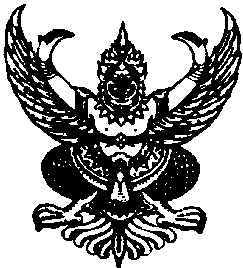 ประกาศเทศบาลตำบลคูเมืองเรื่อง  ใช้แผนการดำเนินงานเทศบาลตำบลคูเมือง  ประจำปีงบประมาณ  พ.ศ. ๒๕๖7*************************** ตามที่เทศบาลตำบลคูเมือง อำเภอเมืองสรวง จังหวัดร้อยเอ็ด มีประกาศลงวันที่ 14 กันยายน พ.ศ. 2566 เรื่อง ใช้เทศบัญญัติงบประมาณรายจ่าย ประจำปีงบประมาณ พ.ศ. 2567 นั้น เพื่อประโยชน์ของประชาชนในการจัดทำบริการสาธารณะและกิจกรรมสาธารระให้การพัฒนาบรรลุตามวิสัยทัศน์ที่กำหนดไว้ เทศบาลตำบลคูเมือง จังได้จัดทำแผนการดำเนินงานประจำปีงบประมาณ พ.ศ. 2567 โดยเป็นไปตามความในข้อ 4 “แผนดำเนินงาน” ข้อ10 (3) ข้อ11 ข้อ 26 วรรคหนึ่ง แห่งระเบียบกระทรวงมหาดไทยว่าด้วยการจัดทำแผนพัฒนาขององค์กรปกครองส่วนท้องถิ่น พ.ศ. 2548 และที่แก้ไขเพิ่มเติม คณะกรรมการพัฒนาเทศบาลตำบลคูเมือง ได้พิจารณาร่างแผนดำเนินงาน ประจำปีงบประมาณ พงศ. 2567 และมีมติให้ความเห็นชอบร่างแผนการดำเนินงานของเทศบาลตำบลคูเมือง เพื่อใช้เป็นเครื่องมือสำคัญในการบริการงานของนายกเทศมนตรีตำบลคูเมือง ควบคุมการดำเนินงานให้เป็นไปอย่างเหมาะสม มีประสิทธิภาพและเป็นไปตามวิธีการงบประมาณรายจ่ายที่ได้กำหนดไว้เรียบร้อยแล้ว   เทศบาลตำบลคูเมือง จึงประกาศใช้แผนดำเนินงาน ประจำปีงบประมาณ พ.ศ. 2567 ที่นายกเทศมนตรีตำบลคูเมือง ได้เห็นชอบแล้ว   เพื่อให้การบริหารงานของเทศบาลเป็นไปอย่างมีประสิทธิภาพ  และสามารถนำแผนไปใช้ได้อย่างถูกต้อง มีความชัดเจนในการปฏิบัติงานมากขึ้น ลดความซ้ำซ้อนของแผนงาน โครงการ กิจกรรม งานต่างๆ รวมถึงครุภัณฑ์หรือวัสดุที่จัดทำบริการสาธารณะและกิจกรรมสาธารณะ รวมทั้งให้หน่วยงานที่เกี่ยวข้องและประชาชนทั่วไปได้รับทราบ  โดยสามารถขอดูหรือสอบถามเพิ่มเติมได้ที่ศูนย์ข้อมูลข่าวสารของเทศบาลตำบลคูเมือง  ณ  สำนักงานเทศบาลตำบลคูเมือง  หมู่ที่ 7  ตำบลคูเมือง  อำเภอเมืองสรวง  จังหวัดร้อยเอ็ด  โทรศัพท์ ๐๔3 – 50185๑   ทั้งนี้  ตั้งแต่บัดนี้เป็นต้นไปประกาศ  ณ  วันที่  29  กันยายน  พ.ศ. ๒๕๖6 (นางถนอม  คำชาย)  นายกเทศมนตรีตำบลคูเมืองยุทธศาสตร์กลยุทธ์/แนวทางการพัฒนาแผนงานโครงการที่ดำเนินการคิดเป็นร้อยละของโครงการทั้งหมดจำนวนงบประมาณ(บาท)คิดเป็นร้อยละของงบประมาณทั้งหมดหน่วยงานรับผิดชอบหลักยุทธศาสตร์ที่ 1. การพัฒนาด้านโครงสร้างพื้นฐานแนวทางที่1 งานด้านการคมนาคม ปรับปรุงบำรุงรักษาถนนทางเท้าแผนงานอุสาหกรรมและการโยธา101,350,000กองช่างยุทธศาสตร์ที่ 1. การพัฒนาด้านโครงสร้างพื้นฐานแนวทางที่1 งานด้านการคมนาคม ปรับปรุงบำรุงรักษาถนนทางเท้าทต.คูเมืองยุทธศาสตร์ที่ 1. การพัฒนาด้านโครงสร้างพื้นฐานแนวทางที่2 พัฒนาด้านสาธารณูปโภคแผนงานการพาณิชย์110,000สาธารณูปการ ก่อสร้างปรับปรุงบำรุงรักษาประปาและการบริหารจัดการน้ำรวม111,360,000ยุทธศาสตร์ที่3แนวทางที่1 งานด้านสร้างความเข้มแข็งของแผนงานสร้างความเข้มแข็งให้2155,000สำนักปลัดการพัฒนาด้านสังคมและการชุมชนชุมชนทต.คูเมืองรักษาความสงบเรียบร้อยของแนวทางที่3 ส่งเสริมกิจกรรมเกี่ยวกับเด็กสำนักปลัดชุมชนเยาวชน สตรี ผู้สูงอายุให้มีความเป็นอยู่ที่ดีแผนงานงบกลาง1111,139,845ทต.คูเมืองแผนงานสังคมสงเคราะห์4135,000สำนักปลัดแนวทางที่4 การระงับการป้องกันแก้ไขแผนงานสาธารณสุข3734,000สำนักปลัดปัญหายาเสพติดและการป้องกันโรคติดต่อทต.คูเมืองแนวทางที่5 งานด้านการป้องกันและแผนงานการรักษาความสงบ4110,000สำนักปลัดบรรเทาสาธารณภัยการกำหนดแผนงานไว้ภายในทต.คูเมืองในแผนพัฒนาท้องถิ่นรวม2412,273,845ยุทธศาสตร์กลยุทธ์/แนวทางการพัฒนาแผนงานโครงการที่ดำเนินการคิดเป็นร้อยละของโครงการทั้งหมดจำนวนงบประมาณ(บาท)คิดเป็นร้อยละของงบประมาณทั้งหมดหน่วยงานรับผิดชอบหลักยุทธศาสตร์ที่ 4. การพัฒนาด้านการอนุรักษ์ทรัพยากรธรรมชาติและสิ่งแวดล้อมแนวทางที่1 งานด้านอนุรักษ์ทรัพยากรแผนงานการเกษตร335,000สำนักปลัดยุทธศาสตร์ที่ 4. การพัฒนาด้านการอนุรักษ์ทรัพยากรธรรมชาติและสิ่งแวดล้อมธรรมชาติและบำรุงรักษาป่าและน้ำอย่างทต.คูเมืองยุทธศาสตร์ที่ 4. การพัฒนาด้านการอนุรักษ์ทรัพยากรธรรมชาติและสิ่งแวดล้อมยั่งยืนยุทธศาสตร์ที่ 4. การพัฒนาด้านการอนุรักษ์ทรัพยากรธรรมชาติและสิ่งแวดล้อมรวม335,000ยุทธศาสตร์ที่ 5. การพัฒนาด้านการส่งเสริมพัฒนาและอนุรักษ์ศิลปะ วัฒนธรรมประเพณีและภูมิปัญญาท้องถิ่นให้คงอยู่สืบไปแนวทางที่1 ส่งเสริมอนุรักษ์ศิลปวัฒนธรรมแผนงานการศาสนาวัฒนธรรมและ8415,000สำนักปลัดยุทธศาสตร์ที่ 5. การพัฒนาด้านการส่งเสริมพัฒนาและอนุรักษ์ศิลปะ วัฒนธรรมประเพณีและภูมิปัญญาท้องถิ่นให้คงอยู่สืบไปประเพณี ภูมิปัญญาท้องถิ่นนันทนาการทต.คูเมืองยุทธศาสตร์ที่ 5. การพัฒนาด้านการส่งเสริมพัฒนาและอนุรักษ์ศิลปะ วัฒนธรรมประเพณีและภูมิปัญญาท้องถิ่นให้คงอยู่สืบไปยุทธศาสตร์ที่ 5. การพัฒนาด้านการส่งเสริมพัฒนาและอนุรักษ์ศิลปะ วัฒนธรรมประเพณีและภูมิปัญญาท้องถิ่นให้คงอยู่สืบไปยุทธศาสตร์ที่ 5. การพัฒนาด้านการส่งเสริมพัฒนาและอนุรักษ์ศิลปะ วัฒนธรรมประเพณีและภูมิปัญญาท้องถิ่นให้คงอยู่สืบไปรวม8415,000ยุทธศาสตร์ที่6.การพัฒนาด้านการศึกษาแนวทางที่2 ส่งเสริมการศึกษาตามพระราชบัญญัติการศึกษาแห่งชาติ พ.ศ. 2542แผนงานการศึกษา103,365,484สำนักปลัดยุทธศาสตร์ที่6.การพัฒนาด้านการศึกษาแนวทางที่2 ส่งเสริมการศึกษาตามพระราชบัญญัติการศึกษาแห่งชาติ พ.ศ. 2542ทต.คูเมืองรวม103,365,484ยุทธศาสตร์กลยุทธ์/แนวทางการพัฒนาแผนงานโครงการที่ดำเนินการคิดเป็นร้อยละของโครงการทั้งหมดจำนวนงบประมาณ(บาท)คิดเป็นร้อยละของงบประมาณทั้งหมดหน่วยงานรับผิดชอบหลักยุทธศาสตร์ที่ 1. แนวทางที่2 พัฒนาด้านสาธารณูปโภคแผนงานอุตสาหกรรมและการ4400,000กองช่างการพัฒนาด้านโครงสร้างพื้นสาธารณูปการ ก่อสร้างปรับปรุงบำรุงรักษาโยธาทต.คูเมืองฐานประปาและการบริหารจัดการน้ำรวม4400,000ยุทธศาสตร์ที่ 6. แนวทางที่2 ส่งเสริมการศึกษาตามพระราชแผนงานการศาสนาวัฒนธรรมและ1193,642.83สำนักปลัดการพัฒนาด้านการศึกษาบัญญัติการศึกษาแห่งชาติ พ.ศ. 2542นันทนาการทต.คูเมืองรวม1193,642.83ที่โครงการรายละเอียดของกิจกรรมงบประมาณสถนที่หน่วยงานรับพ.ศ.2566พ.ศ.2566พ.ศ.2566พ.ศ.2567พ.ศ.2567พ.ศ.2567พ.ศ.2567พ.ศ.2567พ.ศ.2567พ.ศ.2567พ.ศ.2567พ.ศ.2567ดำเนินการที่เกิดขึ้นจากโครงการ(บาท)ดำเนินการผิดชอบหลักต.ค.พ.ย.ธ.ค.ม.ค.ก.พ.มี.ค.เม.ย.พ.ค.มิ.ย.ก.ค.ส.ค.ก.ย.แล้วเสร็จ1โครงการก่อสร้างถนนคอนกรีตเสริมเหล็กบ้านคูเมือง หมู่ที่1,3กว้าง 4 เมตร ยาว 88 เมตร หนา 0.15 เมตรหรือมีพื้นที่ไม่น้อยกว่า 352 ตารางเมตร200,000หมู่1,3กองช่างกันยายน  25672โครงการก่อสร้างถนนคอนกรีตเสริมเหล็กบ้านดงเกลือหมู่ที่ 6,10กว้าง 4 เมตร ยาว 66 เมตร หนา 0.15 เมตรหรือมีพื้นที่ไม่น้อยกว่า 264 ตารางเมตร150,000หมู่6,10กองช่างกันยายน  25673โครงการก่อสร้างถนนคอนกรีตเสริมเหล็กบ้านบัวป่าหมู่ที่ 2กว้าง 4 เมตร ยาว 44 เมตร หนา 0.15 เมตรหรือมีพื้นที่ไม่น้อยกว่า 176 ตารางเมตร100,000หมู่2กองช่างกันยายน  25674โครงการก่อสร้างถนนคอนกรีตเสริมเหล็กบ้านป่าดวนหมู่ที่8กว้าง 4 เมตร ยาว 44 เมตร หนา 0.15 เมตรหรือมีพื้นที่ไม่น้อยกว่า 176 ตารางเมตร150,000หมู่8กองช่างกันยายน  2567ที่โครงการรายละเอียดของกิจกรรมงบประมาณสถนที่หน่วยงานรับพ.ศ.2566พ.ศ.2566พ.ศ.2566พ.ศ.2567พ.ศ.2567พ.ศ.2567พ.ศ.2567พ.ศ.2567พ.ศ.2567พ.ศ.2567พ.ศ.2567พ.ศ.2567ดำเนินการที่เกิดขึ้นจากโครงการ(บาท)ดำเนินการผิดชอบหลักต.ค.พ.ย.ธ.ค.ม.ค.ก.พ.มี.ค.เม.ย.พ.ค.มิ.ย.ก.ค.ส.ค.ก.ย.แล้วเสร็จ5โครงการก่อสร้างถนนคอนกรีตเสริมเหล็กบ้านพังหาดหมู่ที่5กว้าง 4 เมตร ยาว 44 เมตร หนา 0.15 เมตรหรือมีพื้นที่ไม่น้อยกว่า 176 ตารางเมตร100,000หมู่5กองช่างกันยายน  25676โครงการก่อสร้างถนนคอนกรีตเสริมเหล็กบ้านสูงยางหมู่ที่ 4กว้าง 4 เมตร ยาว 44 เมตร หนา 0.15 เมตรหรือมีพื้นที่ไม่น้อยกว่า 176 ตารางเมตร100,000หมู่4กองช่างกันยายน  25677โครงการก่อสร้างถนนคอนกรีตเสริมเหล็กบ้านสูงยางหมู่ที่ 7กว้าง 4 เมตร ยาว 44 เมตร หนา 0.15 เมตรหรือมีพื้นที่ไม่น้อยกว่า 176 ตารางเมตร100,000หมู่7กองช่างกันยายน  25678โครงการปรับเกรดถนนภายในตำบลคูเมือง หมู่ที่1-10เพื่อจ่ายเป็นค่าปรับเกรดถนนภายในตำบลคูเมืองหมู่ที่1-10100,000หมู่1-10กองช่างกันยายน  25679โครงการลงหินลูกรังภายในตำบลคูเมืองหมู่ที่1-10เพื่อจ่ายเป็นค่าลงหินลูกรังภายในตำบลคูเมืองหมู่ที่1-10200,000หมู่1-10กองช่างกันยายน  2567ที่โครงการรายละเอียดของกิจกรรมงบประมาณสถนที่หน่วยงานรับพ.ศ.2566พ.ศ.2566พ.ศ.2566พ.ศ.2567พ.ศ.2567พ.ศ.2567พ.ศ.2567พ.ศ.2567พ.ศ.2567พ.ศ.2567พ.ศ.2567พ.ศ.2567ดำเนินการที่เกิดขึ้นจากโครงการ(บาท)ดำเนินการผิดชอบหลักต.ค.พ.ย.ธ.ค.ม.ค.ก.พ.มี.ค.เม.ย.พ.ค.มิ.ย.ก.ค.ส.ค.ก.ย.แล้วเสร็จ10วางท่อเมนต์ประปาภายในหมู่บ้านหมู่ที่ 1-10วางท่อเมนต์ระบบประปาท่อ PVC แบบปลายบานขนาด Ø3” ชั้น 8.5 จำนวน 280 ท่อน150,000ในพื้นที่ตำบลคูเมืองกองช่างกันยายน  2567รวม1,350,0001------------ที่โครงการรายละเอียดของกิจกรรมงบประมาณสถนที่หน่วยงานรับพ.ศ.2566พ.ศ.2566พ.ศ.2566พ.ศ.2567พ.ศ.2567พ.ศ.2567พ.ศ.2567พ.ศ.2567พ.ศ.2567พ.ศ.2567พ.ศ.2567พ.ศ.2567ดำเนินการที่เกิดขึ้นจากโครงการ(บาท)ดำเนินการผิดชอบหลักต.ค.พ.ย.ธ.ค.ม.ค.ก.พ.มี.ค.เม.ย.พ.ค.มิ.ย.ก.ค.ส.ค.ก.ย.แล้วเสร็จ1โครงการล้างหอถังประปาที่อยู่ในความดูแลของเทศบาลตำบลคูเมืองเพื่อเป็นค่าใช้จ่ายในการดำเนินโครงการล้างหอถังประปาที่อยู่ในความดูแลของเทศบาลตำบลคูเมือง10,000ในพื้นที่ตำบลคูเมืองกองช่างกันยายน  2567รวม10,0001------------ที่โครงการรายละเอียดของกิจกรรมงบประมาณสถนที่หน่วยงานรับพ.ศ.2566พ.ศ.2566พ.ศ.2566พ.ศ.2567พ.ศ.2567พ.ศ.2567พ.ศ.2567พ.ศ.2567พ.ศ.2567พ.ศ.2567พ.ศ.2567พ.ศ.2567ดำเนินการที่เกิดขึ้นจากโครงการ(บาท)ดำเนินการผิดชอบหลักต.ค.พ.ย.ธ.ค.ม.ค.ก.พ.มี.ค.เม.ย.พ.ค.มิ.ย.ก.ค.ส.ค.ก.ย.แล้วเสร็จ1เบี้ยยังชีพผู้สูงอายุเพื่อจ่ายเป็นเงินเบี้ยยังชีพผู้สูงอายุรองรับการจัดสวัสดิการให้แก่ผู้สูงอายุที่มีอายุ 60 ปีบริบูรณ์ขึ้นไป7,132,800ในพื้นที่สำนักปลัดเทศบาลตำบลคูเมืองกันยายน  25672เบี้ยยังชีพคนพิการเพื่อจ่ายเป็นเงินเบี้ยยังชีพความพิการให้แก่ผู้พิการที่มีสิทธิตามเกณฑ์ที่กำหนด2,560,800ในพื้นที่สำนักปลัดเทศบาลตำบลคูเมืองกันยายน25673เบี้ยยังชีพผู้ป่วยเอดส์เพื่อจ่ายเป็นเงินเบี้ยยังชีพผู้ป่วยเอดส์ที่แพทย์ได้รับรองและทำการวินิจฉัยแล้ว198,000ในพื้นที่สำนักปลัดเทศบาลตำบลคูเมืองกันยายน25674เงินสำรองจ่ายเพื่อจ่ายเป็นค่าใช้จ่ายกรณีมีเหตุสาธารณภัยเกิดขึ้น300,000ในพื้นที่สำนักปลัดเทศบาลตำบลคูเมืองกันยายน25675สมทบกองทุนหลักประกันสุขภาพในระดับท้องถิ่นหรือพื้นที่เทศบาลเพื่อจ่ายเป็นเงินสมทบกองทุนประกันสุขภาพในระดับเทศบาลไม่น้อยกว่าร้อยละ40ของค่าบริการสาธารณสุขที่ได้รับ75,000ในพื้นที่สำนักปลัดเทศบาลตำบลคูเมืองกันยายน2567ที่โครงการรายละเอียดของกิจกรรมงบประมาณสถนที่หน่วยงานรับพ.ศ.2566พ.ศ.2566พ.ศ.2566พ.ศ.2567พ.ศ.2567พ.ศ.2567พ.ศ.2567พ.ศ.2567พ.ศ.2567พ.ศ.2567พ.ศ.2567พ.ศ.2567ดำเนินการที่เกิดขึ้นจากโครงการ(บาท)ดำเนินการผิดชอบหลักต.ค.พ.ย.ธ.ค.ม.ค.ก.พ.มี.ค.เม.ย.พ.ค.มิ.ย.ก.ค.ส.ค.ก.ย.แล้วเสร็จ6เงินสมทบกองทุนบำเหน็จบำนาญข้าราชการส่วนท้องถิ่น (กบท.)เพื่อจ่ายเป็นเงินสมทบกองทุน บำเหน็จบำนาญของข้าราชการส่วนท้องถิ่น566,550เทศบาลตำบลคูเมืองสำนักปลัดเทศบาลตำบลคูเมืองกันยายน  25677เงินสมทบกิจการเทศบาลเพื่อจ่ายเป็นเงินสมทบกิจการเทศบาล ตามระเบียบ กระทรวงมหาดไทย20,000เทศบาลตำบลคูเมืองสำนักปลัดเทศบาลตำบลคูเมืองกันยายน25678ค่าบำรุงสันนิบาตเทศบาลแห่งประเทศไทย (ส.ท.ท.)เพื่อจ่ายเป็นค่าบำรุงสันนิบาตเทศบาลแห่งประเทศไทย  ตามระเบียบ29,530เทศบาลตำบลคูเมืองสำนักปลัดเทศบาลตำบลคูเมืองกันยายน25679เงินช่วยค่าครองชีพผู้รับบำนาญพนักงานครู (ช.ค.บ.)เพื่อจ่ายเป็นเงินช่วยค่าครองชีพผู้รับบำนาญข้าราชการ/พนักงานท้องถิ่น73,550เทศบาลตำบลคูเมืองสำนักปลัดเทศบาลตำบลคูเมืองกันยายน2567ที่โครงการรายละเอียดของกิจกรรมงบประมาณสถนที่หน่วยงานรับพ.ศ.2566พ.ศ.2566พ.ศ.2566พ.ศ.2567พ.ศ.2567พ.ศ.2567พ.ศ.2567พ.ศ.2567พ.ศ.2567พ.ศ.2567พ.ศ.2567พ.ศ.2567ดำเนินการที่เกิดขึ้นจากโครงการ(บาท)ดำเนินการผิดชอบหลักต.ค.พ.ย.ธ.ค.ม.ค.ก.พ.มี.ค.เม.ย.พ.ค.มิ.ย.ก.ค.ส.ค.ก.ย.แล้วเสร็จ10เงินสมทบกองทุนประกันสังคมเพื่อจ่ายเป็นเงินสมทบกองทุนประกันสังคมร้อยละ5 ของค่าจางพนักงานจ้าง175,615เทศบาลตำบลคูเมืองสำนักปลัดเทศบาลตำบลคูเมืองกันยายน  256711เงินสมทบกองทุนเงินทดแทนเพื่อจ่ายเป็นเงินสมทบกองทุนเงินทดแทนให้ความคุ้มครองพนักงานจ้าง8,000เทศบาลตำบลคูเมืองสำนักปลัดเทศบาลตำบลคูเมืองกันยายน2567รวม-11,139,8451------------ที่โครงการรายละเอียดของกิจกรรมงบประมาณสถนที่หน่วยงานรับพ.ศ.2566พ.ศ.2566พ.ศ.2566พ.ศ.2567พ.ศ.2567พ.ศ.2567พ.ศ.2567พ.ศ.2567พ.ศ.2567พ.ศ.2567พ.ศ.2567พ.ศ.2567ดำเนินการที่เกิดขึ้นจากโครงการ(บาท)ดำเนินการผิดชอบหลักต.ค.พ.ย.ธ.ค.ม.ค.ก.พ.มี.ค.เม.ย.พ.ค.มิ.ย.ก.ค.ส.ค.ก.ย.แล้วเสร็จ1มาตรการป้องกันและแก้ไขปัญหาอุบัติเหตุทางถนนเพื่อจ่ายเป็นค่าใช้จ่ายในโครงการมาตรการป้องกันและแก้ไขปัญหาอุบัติเหตุทางถนนในช่วงเทศกาลปีใหม่และสงกรานต์40,000ในเขตพื้นที่สำนักปลัดเทศบาลตำบลคูเมืองกรกฎาคม  25672ฝึกซักซ้อมแผนป้องกันและบรรเทาสาธารณภัยเพื่อจ่ายเป็นค่าใช้จ่ายโครงการฝึกซักซ้อมแผนป้องกันและบรรเทาสาธารณภัย10,000ในเขตพื้นที่สำนักปลัดเทศบาลตำบลคูเมืองกันยายน25673ฝึกอบรมอาสาสมัครป้องกันภัยฝ่ายพลเรือน (อปพร.) หลักสูตรจัดตั้งเพื่อจ่ายเป็นค่าใช้จ่ายในโครงการฝึกอบรมอาสาสมัครป้องกันภัยฝ่ายพลเรือน(อปพร.)20,000ในเขตพื้นที่สำนักปลัดเทศบาลตำบลคูเมืองกันยายน25674การสูบน้ำเข้าสู่แหล่งน้ำดิบในพื้นที่ตำบลคูเมืองเพื่อจ่ายเป็นค่าใช้จ่ายในโครงการสูบน้ำเข้าสู่แหล่งน้ำดิบในพื้นที่ตำบลคูเมือง40,000ในเขตพื้นที่สำนักปลัดเทศบาลตำบลคูเมืองกันยายน2567รวม110,0001------------ที่โครงการรายละเอียดของกิจกรรมงบประมาณสถนที่หน่วยงานรับพ.ศ.2566พ.ศ.2566พ.ศ.2566พ.ศ.2567พ.ศ.2567พ.ศ.2567พ.ศ.2567พ.ศ.2567พ.ศ.2567พ.ศ.2567พ.ศ.2567พ.ศ.2567ดำเนินการที่เกิดขึ้นจากโครงการ(บาท)ดำเนินการผิดชอบหลักต.ค.พ.ย.ธ.ค.ม.ค.ก.พ.มี.ค.เม.ย.พ.ค.มิ.ย.ก.ค.ส.ค.ก.ย.แล้วเสร็จ1โครงการส่งเสริมและรณรงค์การฉีดวัคซีนป้องกันโรคพิษสุนัขบ้าเพื่อจ่ายเป็นค่าใช้จ่ายในโครงการส่งเสริมและรณรงค์การฉีดวัคซีนป้องกันโรคพิษสุนัขบ้า30,000ในพื้นที่ตำบลคูเมืองสำนักปลัดเทศบาลตำบลคูเมืองกันยายน  25672โครงการส่งเสริมการดำเนินงานและบริหารจัดการระบบการแพทย์ฉุกเฉินของเพื่อจ่ายเป็นค่าใช้จ่ายในโครงการส่งเสริมการดำเนินงานและบริหารจัดการระบบการแพทย์ฉุกเฉินของ504,000ในพื้นที่ตำบลคูเมืองสำนักปลัดเทศบาลตำบลคูเมืองกันยายน25673โครงการพระราชดำริด้านสาธารณสุขหมู่ที่1-10เพื่ออุดหนุนโครงการพระราชดำริด้านสาธารณสุขทั้ง 10 หมู่บ้าน200,000ในพื้นที่ตำบลคูเมืองสำนักปลัดเทศบาลตำบลคูเมืองกันยายน2567รวม-734,0001------------ที่โครงการรายละเอียดของกิจกรรมงบประมาณสถนที่หน่วยงานรับพ.ศ.2566พ.ศ.2566พ.ศ.2566พ.ศ.2567พ.ศ.2567พ.ศ.2567พ.ศ.2567พ.ศ.2567พ.ศ.2567พ.ศ.2567พ.ศ.2567พ.ศ.2567ดำเนินการที่เกิดขึ้นจากโครงการ(บาท)ดำเนินการผิดชอบหลักต.ค.พ.ย.ธ.ค.ม.ค.ก.พ.มี.ค.เม.ย.พ.ค.มิ.ย.ก.ค.ส.ค.ก.ย.แล้วเสร็จ1โครงการส่งเสริมพัฒนาศักยภาพผู้สูงอายุ “ผู้สูงวัยพาใจเป็นสุข”เพื่อจ่ายเป็นค่าใช้จ่ายในโครงการส่งเสริมพัฒนาศักยภาพผู้สูงอายุ “ผู้สูงวัยพาใจเป็นสุข”50,000ในพื้นที่ตำบลคูเมืองสำนักปลัดเทศบาลตำบลคูเมืองกันยายน  25672โครงการอบรมพัฒนาศักยภาพการดำเนินชีวิตของผู้สูงอายุในครอบครัวเพื่อจ่ายเป็นค่าใช้จ่ายในโครงการอบรมพัฒนาศักยภาพการดำเนินชีวิตของผู้สูงอายุในครอบครัว50,000ในพื้นที่ตำบลคูเมืองสำนักปลัดเทศบาลตำบลคูเมืองกันยายน25673โครงการปรับปรุงซ่อมแซมที่อยู่อาศัยผู้ด้อยโอกาส ผู้ยากไร้เพื่อเป็นค่าใช้จ่ายในโครงการปรับปรุงซ่อมแซมที่อยู่อาศัยผู้ด้อยโอกาส ผู้ยากไร้20,000ในพื้นที่ตำบลคูเมืองสำนักปลัดเทศบาลตำบลคูเมืองกันยายน25674โครงการส่งเสริมพัฒนาคุณภาพชีวิตคนพิการและผู้ดูแลคนพิการเพื่อเป็นค่าใช้จ่ายในโครงการส่งเสริมพัฒนาคุณภาพชีวิตคนพิการและผู้ดูแลคนพิการ15,000ในพื้นที่ตำบลคูเมืองสำนักปลัดเทศบาลตำบลคูเมืองกันยายน2567รวม-135,0001------------ที่โครงการรายละเอียดของกิจกรรมงบประมาณสถนที่หน่วยงานรับพ.ศ.2566พ.ศ.2566พ.ศ.2566พ.ศ.2567พ.ศ.2567พ.ศ.2567พ.ศ.2567พ.ศ.2567พ.ศ.2567พ.ศ.2567พ.ศ.2567พ.ศ.2567ดำเนินการที่เกิดขึ้นจากโครงการ(บาท)ดำเนินการผิดชอบหลักต.ค.พ.ย.ธ.ค.ม.ค.ก.พ.มี.ค.เม.ย.พ.ค.มิ.ย.ก.ค.ส.ค.ก.ย.แล้วเสร็จ1โครงการจัดทำประชาคมท้องถิ่นและประชาคมตำบลเพื่อจ่ายเป็นค่าใช้จ่ายในโครงการจัดทำประชาคมท้องถิ่นและประชาคมตำบล5,000ในพื้นที่ตำบลคูเมืองสำนักปลัดเทศบาลตำบลคูเมืองมิถุนายน  25672โครงการอบรมและศึกษาดูงานเพื่อเพิ่มประสิทธิภาพให้กับผู้นำชุมชนและประชาชนทั่วไปเพื่อจ่ายเป็นค่าใช้จ่ายในการดำเนินโครงการอบรมและศึกษาดูงานเพื่อเพิ่มประสิทธิภาพให้กับผู้นำชุมชนและประชาชนทั่วไป150,000เทศบาลตำบลคูเมืองสำนักปลัดเทศบาลตำบลคูเมืองกันยายน2567รวม155,0001------------ที่โครงการรายละเอียดของกิจกรรมงบประมาณสถนที่หน่วยงานรับพ.ศ.2566พ.ศ.2566พ.ศ.2566พ.ศ.2567พ.ศ.2567พ.ศ.2567พ.ศ.2567พ.ศ.2567พ.ศ.2567พ.ศ.2567พ.ศ.2567พ.ศ.2567ดำเนินการที่เกิดขึ้นจากโครงการ(บาท)ดำเนินการผิดชอบหลักต.ค.พ.ย.ธ.ค.ม.ค.ก.พ.มี.ค.เม.ย.พ.ค.มิ.ย.ก.ค.ส.ค.ก.ย.แล้วเสร็จ1โครงการจัดการส่งเสริม อนุรักษ์ ฟื้นฟู ทรัพยากรธรรมชาติ และสิ่งแวดล้อมและปรับปรุงภูมิทัศน์ในชุมชนเพื่อจ่ายเป็นค่าใช้จ่ายในโครงการจัดการส่งเสริม อนุรักษ์ ฟื้นฟู ทรัพยากรธรรมชาติ และสิ่งแวดล้อมและปรับปรุงภูมิทัศน์ในชุมชน20,000ในพื้นที่ตำบลคูเมืองสำนักปลัดเทศบาลตำบลคูเมืองกันยายน  25672โครงการปลูกป่าเฉลิมพระเกียรติในวันสำคัญต่างๆเพื่อจ่ายเป็นค่าใช้จ่ายในการดำเนินโครงการปลูกป่าเฉลิมพระเกียรติในวันสำคัญต่างๆ5,000ในพื้นที่ตำบลคูเมืองสำนักปลัดเทศบาลตำบลคูเมืองกันยายน25673โครงการอนุรักษ์พันธุกรรมพืชอันเนื่องมาจากพระราชดำริสมเด็จ  พระเทพรัตนราชสุดาฯ สยามบรมราชกุมารี (อพ.สธ.)เพื่อจ่ายเป็นค่าใช้จ่ายในการดำเนินโครงการอนุรักษ์พันธุกรรมพืชอันเนื่องมาจากพระราชดำริสมเด็จ  พระเทพรัตนราชสุดาฯ สยามบรมราชกุมารี (อพ.สธ.)10,000ในพื้นที่ตำบลคูเมืองสำนักปลัดเทศบาลตำบลคูเมืองกันยายน  2567รวม35,0001------------ที่โครงการรายละเอียดของกิจกรรมงบประมาณสถนที่หน่วยงานรับพ.ศ.2566พ.ศ.2566พ.ศ.2566พ.ศ.2567พ.ศ.2567พ.ศ.2567พ.ศ.2567พ.ศ.2567พ.ศ.2567พ.ศ.2567พ.ศ.2567พ.ศ.2567ดำเนินการที่เกิดขึ้นจากโครงการ(บาท)ดำเนินการผิดชอบหลักต.ค.พ.ย.ธ.ค.ม.ค.ก.พ.มี.ค.เม.ย.พ.ค.มิ.ย.ก.ค.ส.ค.ก.ย.แล้วเสร็จ1โครงการจัดกิจกรรมวันเข้าพรรษา (ทอดเทียนโฮม)เพื่อจ่ายเป็นค่าใช้จ่ายในการดำเนินโครงการจัดกิจกรรมวันเข้าพรรษา (ทอดเทียนโฮม)20,000ในพื้นที่ตำบลคูเมืองสำนักปลัดเทศบาลตำบลคูเมืองตุลาคม  25662โครงการจัดกิจกรรมวันออกพรรษา (ตักบาตรเทโวโรหณะ)เพื่อจ่ายเป็นค่าใช้จ่ายในการดำเนินโครงการจัดกิจกรรมวันออกพรรษา (ตักบาตรเทโวโรหณะ)15,000เทศบาลตำบลคูเมืองสำนักปลัดเทศบาลตำบลคูเมืองตุลาคม25663โครงการประเพณีลอยกระทง (ลอยประทีปบูชาพระบรมสารีริกธาตุ)เพื่อจ่ายเป็นค่าใช้จ่ายในการดำเนินโครงการประเพณีลอยกระทง (ลอยประทีปบูชาพระบรมสารีริกธาตุ)10,000เทศบาลตำบลคูเมืองสำนักปลัดเทศบาลตำบลคูเมืองพฤศจิกายน25664โครงการสืบสานประเพณีบุญบั้งไฟเพื่อจ่ายเป็นค่าใช้จ่ายในการดำเนินโครงการสืบสานประเพณีบุญบั้งไฟ200,000เทศบาลตำบลคูเมืองสำนักปลัดเทศบาลตำบลคูเมืองมิถุนายน2567ที่โครงการรายละเอียดของกิจกรรมงบประมาณสถนที่หน่วยงานรับพ.ศ.2566พ.ศ.2566พ.ศ.2566พ.ศ.2567พ.ศ.2567พ.ศ.2567พ.ศ.2567พ.ศ.2567พ.ศ.2567พ.ศ.2567พ.ศ.2567พ.ศ.2567ดำเนินการที่เกิดขึ้นจากโครงการ(บาท)ดำเนินการผิดชอบหลักต.ค.พ.ย.ธ.ค.ม.ค.ก.พ.มี.ค.เม.ย.พ.ค.มิ.ย.ก.ค.ส.ค.ก.ย.แล้วเสร็จ5โครงการอบรมและบรรพชาสามเณรภาคฤดูร้อนเพื่อจ่ายเป็นค่าใช้จ่ายในการดำเนินโครงการอบรมและบรรพชาสามเณรภาคฤดูร้อน15,000ในพื้นที่ตำบลคูเมืองสำนักปลัดเทศบาลตำบลคูเมืองเมษายน  25676โครงการอบรมและปฏิบัติธรรมนำชีวิตเพื่อจ่ายเป็นค่าใช้จ่ายในการดำเนินโครงการอบรมและปฏิบัติธรรมนำชีวิต25,000ในพื้นที่ตำบลคูเมืองสำนักปลัดเทศบาลตำบลคูเมืองกุมภาพันธ์25677โครงการประเพณีบุญชาวเมืองเพื่อจ่ายเป็นค่าใช้จ่ายในการดำเนินโครงการประเพณีลอยกระทง (ลอยประทีปบูชาพระบรมสารีริกธาตุ)30,000เทศบาลตำบลคูเมืองสำนักปลัดเทศบาลตำบลคูเมืองเมษายน25678โครงการจัดการแข่งขันกีฬาหน่วยงานเมืองสรวงสัมพันธ์ระดับอำเภอเพี่อจ่ายเป็นค่าใช้จ่ายในการดำเนินโครงการจัดการแข่งขันกีฬาหน่วยงานเมืองสรวงสัมพันธ์ระดับอำเภอ100,000เทศบาลตำบลคูเมืองสำนักปลัดเทศบาลตำบลคูเมืองกุมภาพันธ์2567รวม415,0001------------ที่โครงการรายละเอียดของกิจกรรมงบประมาณสถนที่หน่วยงานรับพ.ศ.2566พ.ศ.2566พ.ศ.2566พ.ศ.2567พ.ศ.2567พ.ศ.2567พ.ศ.2567พ.ศ.2567พ.ศ.2567พ.ศ.2567พ.ศ.2567พ.ศ.2567ดำเนินการที่เกิดขึ้นจากโครงการ(บาท)ดำเนินการผิดชอบหลักต.ค.พ.ย.ธ.ค.ม.ค.ก.พ.มี.ค.เม.ย.พ.ค.มิ.ย.ก.ค.ส.ค.ก.ย.แล้วเสร็จ1โครงการจัดกิจกรรมวันเด็กแห่งชาติเพื่อจ่ายเป็นค่าใช้จ่ายในโครงการจัดกิจกรรมวันเด็กแห่งชาติ40,000ในเขตพื้นที่สำนักปลัดเทศบาลตำบลคูเมืองมกราคม  25672โครงการเผยแพร่ผลงานการจัดการศึกษาศูนย์พัฒนาเด็กเล็กเพื่อจ่ายเป็นค่าใช้จ่ายในโครงการเผยแพร่ผลงานการจัดการศึกษาศูนย์พัฒนาเด็กเล็ก5,000ในเขตพื้นที่สำนักปลัดเทศบาลตำบลคูเมืองมีนาคม25673โครงการสนับสนุนค่าใช้จ่ายการบริหารสถานศึกษาของ ศพด.เพื่อจ่ายเป็นค่าใช้จ่ายในโครงการสนับสนุนค่าใช้จ่ายการบริหารสถานศึกษาของ ศพด.837,900ในเขตพื้นที่สำนักปลัดเทศบาลตำบลคูเมืองกันยายน25674โครงการสนับสนุนค่าใช้จ่ายการบริหารสถานศึกษาของศูนย์พัฒนาเด็กเล็กเพื่อจ่ายเป็นค่าใช้จ่ายในโครงการสนับสนุนค่าใช้จ่ายการบริหารสถานศึกษาค่าจัดการสื่อการเรียนการสอน174,420ในเขตพื้นที่สำนักปลัดเทศบาลตำบลคูเมืองกันยายน2567ที่โครงการรายละเอียดของกิจกรรมงบประมาณสถนที่หน่วยงานรับพ.ศ.2566พ.ศ.2566พ.ศ.2566พ.ศ.2567พ.ศ.2567พ.ศ.2567พ.ศ.2567พ.ศ.2567พ.ศ.2567พ.ศ.2567พ.ศ.2567พ.ศ.2567ดำเนินการที่เกิดขึ้นจากโครงการ(บาท)ดำเนินการผิดชอบหลักต.ค.พ.ย.ธ.ค.ม.ค.ก.พ.มี.ค.เม.ย.พ.ค.มิ.ย.ก.ค.ส.ค.ก.ย.แล้วเสร็จ5โครงการเสริมสร้างเพิ่มศักยภาพมหกรรมการศึกษาเพื่อจ่ายเป็นค่าใช้จ่ายในโครงการเสริมสร้างเพิ่มศักยภาพมหกรรมการศึกษา10,000ในเขตพื้นที่สำนักปลัดเทศบาลตำบลคูเมืองกันยายน25676โครงการสนับสนุนค่าใช้จ่ายการบริหารสถานศึกษาของศูนย์พัฒนาเด็กเล็กเพื่อจ่ายเป็นค่าใช้จ่ายในโครงการสนับสนุนค่าใช้จ่ายการบริหารสถานศึกษาค่าเครื่องแบบเรียน20,800ในเขตพื้นที่สำนักปลัดเทศบาลตำบลคูเมืองกันยายน25677โครงการสนับสนุนค่าใช้จ่ายการบริหารสถานศึกษาของศูนย์พัฒนาเด็กเล็กเพื่อจ่ายเป็นค่าใช้จ่ายในโครงการสนับสนุนค่าใช้จ่ายการบริหารสถานศึกษาค่าหนังสือเรียน12,800ในเขตพื้นที่สำนักปลัดเทศบาลตำบลคูเมืองกันยายน25678โครงการสนับสนุนค่าใช้จ่ายการบริหารสถานศึกษาของศูนย์พัฒนาเด็กเล็กเพื่อจ่ายเป็นค่าใช้จ่ายในโครงการสนับสนุนค่าใช้จ่ายการบริหารสถานศึกษาค่าอุปกรณ์การเรียน16,560ในเขตพื้นที่สำนักปลัดเทศบาลตำบลคูเมืองกันยายน2567ที่โครงการรายละเอียดของกิจกรรมงบประมาณสถนที่หน่วยงานรับพ.ศ.2566พ.ศ.2566พ.ศ.2566พ.ศ.2567พ.ศ.2567พ.ศ.2567พ.ศ.2567พ.ศ.2567พ.ศ.2567พ.ศ.2567พ.ศ.2567พ.ศ.2567ดำเนินการที่เกิดขึ้นจากโครงการ(บาท)ดำเนินการผิดชอบหลักต.ค.พ.ย.ธ.ค.ม.ค.ก.พ.มี.ค.เม.ย.พ.ค.มิ.ย.ก.ค.ส.ค.ก.ย.แล้วเสร็จ9ค่าอาหารเสริม (นม)เพื่อจ่ายเป็นค่าใช้จ่ายในการจัดซื้ออาหารเสริม(นม) ให้แก่เด็ก/เด็กนักเรียนของสถานศึกษาในสังกัดและสถานศึกษาในพื้นที่709,004ในเขตพื้นที่สำนักปลัดเทศบาลตำบลคูเมืองกันยายน256710อุดหนุนอาหารกลางวันเพื่อจ่ายเป็นเงินอุดหนุนในการจัดอาหารกลางวันให้แก่นักเรียนระดับอนุบาลถึงประถมศึกษาของโรงเรียนในเขตพื้นที่1,539,000ในเขตพื้นที่สำนักปลัดเทศบาลตำบลคูเมืองกันยายน2567รวม3,365,4841------------ที่โครงการรายละเอียดของกิจกรรมงบประมาณสถนที่หน่วยงานรับพ.ศ.2566พ.ศ.2566พ.ศ.2566พ.ศ.2567พ.ศ.2567พ.ศ.2567พ.ศ.2567พ.ศ.2567พ.ศ.2567พ.ศ.2567พ.ศ.2567พ.ศ.2567ดำเนินการที่เกิดขึ้นจากโครงการ(บาท)ดำเนินการผิดชอบหลักต.ค.พ.ย.ธ.ค.ม.ค.ก.พ.มี.ค.เม.ย.พ.ค.มิ.ย.ก.ค.ส.ค.ก.ย.แล้วเสร็จ1ครุภัณฑ์สำนักงานเครื่องสแกนลายนิ้วมือ เวลาเข้า-ออก จำนวน 1 เครื่อง8,000เทศบาลตำบลคูเมืองสำนักปลัดเทศบาลตำบลคูเมืองกันยายน25672ครุภัณฑ์สำนักงานพัดลมติดผนัง จำนวน 4 ตัว8,000เทศบาลตำบลคูเมืองสำนักปลัดเทศบาลตำบลคูเมืองกันยายน25673ครุภัณฑ์สำนักงานโต๊ะทำงานสำหรับผู้บริหารจำนวน 1 ตัว20,000เทศบาลตำบลคูเมืองสำนักปลัดเทศบาลตำบลคูเมืองกันยายน2567รวม36,0001------------ที่โครงการรายละเอียดของกิจกรรมงบประมาณสถนที่หน่วยงานรับพ.ศ.2566พ.ศ.2566พ.ศ.2566พ.ศ.2567พ.ศ.2567พ.ศ.2567พ.ศ.2567พ.ศ.2567พ.ศ.2567พ.ศ.2567พ.ศ.2567พ.ศ.2567ดำเนินการที่เกิดขึ้นจากโครงการ(บาท)ดำเนินการผิดชอบหลักต.ค.พ.ย.ธ.ค.ม.ค.ก.พ.มี.ค.เม.ย.พ.ค.มิ.ย.ก.ค.ส.ค.ก.ย.แล้วเสร็จ1ครุภัณฑ์สำนักงานเครื่องปรับอากาศขนาด 18,000 บีทียู33,500เทศบาลตำบลคูเมืองสำนักปลัดเทศบาลตำบลคูเมืองกันยายน25672ครุภัณฑ์คอมพิวเตอร์หรืออิเล็กทรอนิกส์เครื่องพิมพ์ Multifunction แบบฉีดหมึกพร้อมติดตั้งถังหมึกพิมพ์8,000เทศบาลตำบลคูเมืองสำนักปลัดเทศบาลตำบลคูเมืองกันยายน2567รวม41,5001------------ที่โครงการรายละเอียดของกิจกรรมงบประมาณสถนที่หน่วยงานรับพ.ศ.2566พ.ศ.2566พ.ศ.2566พ.ศ.2567พ.ศ.2567พ.ศ.2567พ.ศ.2567พ.ศ.2567พ.ศ.2567พ.ศ.2567พ.ศ.2567พ.ศ.2567ดำเนินการที่เกิดขึ้นจากโครงการ(บาท)ดำเนินการผิดชอบหลักต.ค.พ.ย.ธ.ค.ม.ค.ก.พ.มี.ค.เม.ย.พ.ค.มิ.ย.ก.ค.ส.ค.ก.ย.แล้วเสร็จ1ครุภัณฑ์การเกษตรเครื่องพ่นหมอกควัน81,100ในพื้นที่สำนักปลัดเทศบาลตำบลคูเมืองกันยายน2567รวม81,1001------------ที่โครงการรายละเอียดของกิจกรรมงบประมาณสถนที่หน่วยงานรับพ.ศ.2566พ.ศ.2566พ.ศ.2566พ.ศ.2567พ.ศ.2567พ.ศ.2567พ.ศ.2567พ.ศ.2567พ.ศ.2567พ.ศ.2567พ.ศ.2567พ.ศ.2567ดำเนินการที่เกิดขึ้นจากโครงการ(บาท)ดำเนินการผิดชอบหลักต.ค.พ.ย.ธ.ค.ม.ค.ก.พ.มี.ค.เม.ย.พ.ค.มิ.ย.ก.ค.ส.ค.ก.ย.แล้วเสร็จ1ครุภัณฑ์สำนักงานเครื่องอ่านบัตรแบบอเนกประสงค์ Smart Card700เทศบาลตำบลคูเมืองสำนักปลัดเทศบาลตำบลคูเมืองกันยายน2567รวม7001------------ที่โครงการรายละเอียดของกิจกรรมงบประมาณสถนที่หน่วยงานรับพ.ศ.2566พ.ศ.2566พ.ศ.2566พ.ศ.2567พ.ศ.2567พ.ศ.2567พ.ศ.2567พ.ศ.2567พ.ศ.2567พ.ศ.2567พ.ศ.2567พ.ศ.2567ดำเนินการที่เกิดขึ้นจากโครงการ(บาท)ดำเนินการผิดชอบหลักต.ค.พ.ย.ธ.ค.ม.ค.ก.พ.มี.ค.เม.ย.พ.ค.มิ.ย.ก.ค.ส.ค.ก.ย.แล้วเสร็จ1ครุภัณฑ์สำนักงาน  โต๊ะทำงานระดับ3-64,400เทศบาลตำบลคูเมืองสำนักปลัดเทศบาลตำบลคูเมืองกันยายน25672ครุภัณฑ์คอมพิวเตอร์หรืออิเล็กทรอนิกส์  เครื่องคอมพิวเตอร์ สำหรับงานประมวลผลแบบที่124,000เทศบาลตำบลคูเมืองสำนักปลัดเทศบาลตำบลคูเมืองกันยายน25673ครุภัณฑ์คอมพิวเตอร์หรืออิเล็กทรอนิกส์  เครื่องพิมพ์ Multifunction แบบฉีดหมึกพร้อมติดตั้งถึงหมึกพิมพ์8,000เทศบาลตำบลคูเมืองสำนักปลัดเทศบาลตำบลคูเมืองกันยายน2567รวม36,4001------------ที่โครงการรายละเอียดของกิจกรรมงบประมาณสถนที่หน่วยงานรับพ.ศ.2566พ.ศ.2566พ.ศ.2566พ.ศ.2567พ.ศ.2567พ.ศ.2567พ.ศ.2567พ.ศ.2567พ.ศ.2567พ.ศ.2567พ.ศ.2567พ.ศ.2567ดำเนินการที่เกิดขึ้นจากโครงการ(บาท)ดำเนินการผิดชอบหลักต.ค.พ.ย.ธ.ค.ม.ค.ก.พ.มี.ค.เม.ย.พ.ค.มิ.ย.ก.ค.ส.ค.ก.ย.แล้วเสร็จ1ครุภัณฑ์ไฟฟ้าและวิทยุไฟโซล่าเซลล์20,000ในพื้นที่กองช่างกันยายน25672ครุภัณฑ์งานบ้านงานครัวเครื่องตัดหญ้า9,500เทศบาลตำบลคูเมืองกองช่างกันยายน2567รวม29,5001------------ที่โครงการรายละเอียดของกิจกรรมงบประมาณสถนที่หน่วยงานรับพ.ศ.2566พ.ศ.2566พ.ศ.2566พ.ศ.2567พ.ศ.2567พ.ศ.2567พ.ศ.2567พ.ศ.2567พ.ศ.2567พ.ศ.2567พ.ศ.2567พ.ศ.2567ดำเนินการที่เกิดขึ้นจากโครงการ(บาท)ดำเนินการผิดชอบหลักต.ค.พ.ย.ธ.ค.ม.ค.ก.พ.มี.ค.เม.ย.พ.ค.มิ.ย.ก.ค.ส.ค.ก.ย.แล้วเสร็จ1ครุภัณฑ์การเกษตรเครื่องสูบน้ำแบบหอยโข่งสูบน้ำ450ลิตรต่อนาทีจำนวน 2 เครื่อง18,000ในพื้นที่สำนักปลัดเทศบาลตำบลคูเมืองกันยายน25672ครุภัณฑ์การเกษตรเครื่องสูบน้ำแบบหอยโข่งสูบน้ำ1,300ลิตรต่อนาทีจำนวน 2 เครื่อง34,000ในพื้นที่สำนักปลัดเทศบาลตำบลคูเมืองกันยายน2567รวม52,0001------------ที่โครงการรายละเอียดของกิจกรรมงบประมาณสถนที่หน่วยงานรับพ.ศ.2566พ.ศ.2566พ.ศ.2566พ.ศ.2567พ.ศ.2567พ.ศ.2567พ.ศ.2567พ.ศ.2567พ.ศ.2567พ.ศ.2567พ.ศ.2567พ.ศ.2567ดำเนินการที่เกิดขึ้นจากโครงการ(บาท)ดำเนินการผิดชอบหลักต.ค.พ.ย.ธ.ค.ม.ค.ก.พ.มี.ค.เม.ย.พ.ค.มิ.ย.ก.ค.ส.ค.ก.ย.แล้วเสร็จ1โครงการก่อสร้างถนนคอนกรีตเสริมเหล็กบ้านดงเกลือหมู่ที่ 10กว้าง 4 เมตร ยาว 44 เมตร หนา 0.15 เมตรหรือมีพื้นที่ไม่น้อยกว่า 176 ตารางเมตร100,000หมู่ที่10กองช่างกันยายน25672โครงการก่อสร้างถนนคอนกรีตเสริมเหล็กบ้านดงเกลือหมู่ที่ 6กว้าง 4 เมตร ยาว 44 เมตร หนา 0.15 เมตรหรือมีพื้นที่ไม่น้อยกว่า 176 ตารางเมตร100,000หมู่ที่6กองช่างกันยายน25673โครงการก่อสร้างถนนคอนกรีตเสริมเหล็กบ้านป่าดวนหมู่ที่ 8กว้าง 4 เมตร ยาว 44 เมตร หนา 0.15 เมตรหรือมีพื้นที่ไม่น้อยกว่า 176 ตรม.100,000หมู่ที่8กองช่างกันยายน25674โครงการก่อสร้างถนนคอนกรีตเสริมเหล็กบ้านสูงยางหมู่ที่ 7กว้าง 4 เมตร ยาว 44 เมตร หนา 0.15 เมตรหรือมีพื้นที่ไม่น้อยกว่า 176 ตรม.100,000หมู่ที่7กองช่างกันยายน2567รวม400,0001------------ที่โครงการรายละเอียดของกิจกรรมงบประมาณสถนที่หน่วยงานรับพ.ศ.2566พ.ศ.2566พ.ศ.2566พ.ศ.2567พ.ศ.2567พ.ศ.2567พ.ศ.2567พ.ศ.2567พ.ศ.2567พ.ศ.2567พ.ศ.2567พ.ศ.2567ดำเนินการที่เกิดขึ้นจากโครงการ(บาท)ดำเนินการผิดชอบหลักต.ค.พ.ย.ธ.ค.ม.ค.ก.พ.มี.ค.เม.ย.พ.ค.มิ.ย.ก.ค.ส.ค.ก.ย.แล้วเสร็จ1ค่าวัสดุงานบ้านงานครัว(อาหารเสริม(นม))เพื่อจ่ายเป็นค่าใช้จ่ายในการจัดซื้ออาหารเสริม(นม)ให้แก่เด็ก/เด็กนักเรียนของสถานศึกษาในสังกัดและสถานศึกษาในพื้นที่193,642.83ในพื้นที่สำนักปลัดเทศบาลตำบลคูเมืองกันยายน2567รวม193,642.831------------